Принято                                                                                Утверждаюрешением						               Директор МКОУ Невонская школапедагогического совета						     __________А.А,АничкинаПротокол №_____                                                             Приказ  №____ от «____»______20___от «____»______20___						АДАПТИРОВАННАЯ ОСНОВНАЯОБЩЕОБРАЗОВАТЕЛЬНАЯ ПРОГРАММАначального общего и основного общего образованиядля обучающихся с умственной отсталостьюмуниципального казённого общеобразовательного учрежденияНевонская школаСодержаниеI. Целевой раздел 1. Пояснительная записка………………………………………………………………………………...1.1. Паспорт программы………………………………………………………………………………….1.2. Характеристика образовательного пространства МКОУ Невонская школа	       Информация о школе;	       Характеристика режима образовательного процесса для детей с ОВЗ,  обучающихся  по   АОП;	       Характеристика контингента учащихся с ОВЗ.2. Планируемые результаты освоения обучающимися адаптированной образовательной программы начального общего и основного общего образования…………………………………… 3. Система оценки достижения обучающимися планируемых результатов освоения адаптированной образовательной программы начального общего и основного общего образования……………………………………………………………………………………………….. II. Содержательный раздел………………………………………………………………………………. Программы отдельных учебных предметов III. Концептуальные основы работы  МКОУ  Невонская школа с детьми с ОВЗ…………………...Актуальность введения адаптированной программы;Нормативно-правовая база программы;Целевое назначение АООП.IV.  Содержание и этапы реализации программы………………………………………………………Содержание программы;Характеристика видов деятельности и задач, решаемых субъектами образовательного  процесса;Модель выпускника школы;Особенности организации учебно-воспитательного процесса  в школе;  Педагогические технологии, обеспечивающие реализацию программы.V. Основные  мероприятия  по  реализации программы……………………………………………….Мероприятия по организации деятельности школы,  направленной на обеспечение доступности образования;Мероприятия по реализации здоровьесбережения;Мероприятия по совершенствованию профессионально - трудового обучения.VI. Условия реализации программы……………………………………………………………………..Кадровые условия;Психолого-педагогические условия;Финансовое обеспечение;Материально-технические условия;Информационно-методические условия.ПриложенияУчебный план;Годовой календарный график;Список педагогов, работающих с учащимися с ОВЗ;Рабочие программы учебных предметов по АОП.Пояснительная запискаАдаптированная основная общеобразовательная программа муниципального казённого общеобразовательного учреждения  Невонская школа (далее - Школа)  представляет собой  нормативно-управленческий документ, характеризующий основные тенденции, главные цели, задачи и направления обучения, воспитания, развития обучающихся с ограниченными возможностями здоровья, особенности организации, кадрового и методического обеспечения педагогического процесса, основные планируемые конечные результаты. Муниципальное казённое общеобразовательное учреждение Невонская школа реализует адаптированную основную общеобразовательную программу для детей с умственной отсталостью с целью коррекции отклонений в их развитии средствами образования, социально-психологической реабилитации для последующей интеграции в общество. Паспорт программы1.2.  Характеристика образовательного пространства МКОУ  Невонская школа1.2.1.	Информация о школе Правоустанавливающие документы 1. Лицензия № 8878-л от 24.06.2016 г. на право оказывать образовательные  услуги по реализации образовательных программ по видам образования, по уровням образования, по профессиям, специальностям, направлениям подготовки (для профессионального образования, по подвидам дополнительного образования.  Срок действия (бессрочно).                                                                                                                                                  Юридический адрес: 663461, Красноярский край,  Богучанский район, п. Невонка ул. Октябрьская д.20         На начало 2018-2019 учебного года в школе обучается  219  учеников в возрасте от 6,5 до 18 лет. Количество классов – 14.  Первая ступень – 78 учеников, вторая – 120, третья – 22 учащихся В школе обучается 13 учащихся с ОВЗ: 9 учащихся с легкой степенью умственной отсталости, 1-ребенок инвалид, с тяжелой степенью умственной отсталости, 2 – ребенка инвалида, обучающиеся по общеобразовательной программе Наполняемость классов колеблется от 8 учеников (11 класс) до 24 (9 класс.1.2.2. Характеристика режима образовательного процесса для детей с ОВЗ,  обучающихся по АОП.Учебный год в школе начинается 1 сентября и продолжается не менее 34 учебных недель во 2-9 классах, 33  в 1-м классе.             Начало занятий в 08-30 часов. Продолжительность урока 45 минут. Продолжительность перемен от 10 до 20 минут. Учащихся, обучающихся на дому:  1 кл.- 1, 7 кл.-1., инклюзия - 3кл. Имеется коррекционный класс (малокомплектный)– 8 учащихся: 6 кл.-1, 8 кл.- 5 , 9кл. - 2.Период обучения – 4 учебных четверти. Каникулы – не менее 30 календарных дней. Форма образования: очная. В школе используются следующие формы организации учебного процесса: классно – урочная система, индивидуальные занятия, внеурочная деятельность.  Организация учебного процесса ведется в целях охраны жизни и здоровья учащихся. На уроках применяются здоровьесберегающие факторы. Каждую учебную четверть в школе проходят дни здоровья, спортивные соревнования. Учащиеся занимаются в спортивных секциях. В летний период при школе работает оздоровительный лагерь дневного пребывания детей. Внеурочная деятельность организована во второй половине дня для всех обучающихся.Обучение в школе ведется в одну смену по пятидневной учебной неделе.Реализуется инклюзия: в общеобразовательных классах обучаются дети:                                  3 класс- с лёгкой умственной отсталостью - 1 ребенок            Открыт коррекционный класс 9б, состоящий из учеников: 6 кл. -1 , 8кл. – 5 , 9кл. – 2 учащихся, все с легкой умственной отсталостью.           Обучение на дому: 1 уч.- 1 кл. – тяжелая умственная отсталость, 1 уч. – 7 кл. общеобразовательная программа. С целью создания необходимых условий организации учебно-воспитательного процесса для детей с ограниченными возможностями здоровья в условиях общеобразовательной школы в школе разработана АООП.Учебный план школы составлен в соответствие  с  приказом МОи Н РФ от 19.12.2014 № 1598 "Об утверждении ФГОС начального общего образования для обучающихся с ОВЗ" и приказом МОиН РФ от 19.12.2014 № 1599 "Об утверждении ФГОС для учащихся с умственной отсталостью"и скорректирован c учетом запросов родителей, образовательных потребностей обучающихся. При составлении учебного плана соблюдается преемственность между ступенями обучения и классами, сбалансированность между предметными циклами, отдельными предметами. Уровень недельной учебной нагрузки на ученика не превышает предельно допустимого. .2.3. Характеристика контингента учащихся с ОВЗМуниципальное казённое общеобразовательное учреждение Невонская  школа   образовано как общеобразовательная школа. Однако современные социально-экономические условия, ФЗ «Об образовании в Российской Федерации» требуют организации в общеобразовательной школе инклюзивного образования,  есть запрос со стороны потребителей образовательных услуг. Родители детей с ОВЗ школьного возраста изъявили желание обучать их по месту жительства в МКОУ Невонская   школа.  Банк данных учащихся с ОВЗ  на 2018-2019 учебный годСведения о численности обучающихся с ОВЗ МКОУ Невонская школа по ступеням обучения2. Планируемые результаты освоения обучающимися адаптированной основной образовательной программы начального общего и основного общего образования2.1. Общие положения Планируемые результаты освоения обучающимися адаптированной образовательной программы представляют собой систему целевых установок и ожидаемых результатов освоения всех компонентов, составляющих содержательную основу программы. Поскольку умственная отсталость – необратимое явление, дети с нарушением интеллекта не могут в полном объеме освоить общеобразовательную программу, в связи с чем, они получают нецензовое образование. В целом образовательные перспективы этих детей во многом определяются глубиной имеющегося недоразвития, его структурой, своевременностью начатой коррекционно-педагогической работы.2.2. Ведущие целевые установки и основные ожидаемые результатыОсновной задачей образования детей с выраженным нарушением интеллекта становится развитие их жизненной компетенции, а знакомству с базовыми академическими знаниями отводится скромное место. В результате изучения всех предметов начальной и основной школы получит дальнейшее развитие жизненная компетенция обучающихся, поскольку только с помощью целенаправленного коррекционного обучения эти дети могут научиться жить в социуме. В небольшом объеме они смогут освоить и академические знания, по разработанным для них специальным программам с помощью специальных методик и специально разработанных учебников, поддерживающих социализацию. В ходе образовательного процесса с умственно отсталыми обучающимися учитывается, что возможности учеников даже одного класса, могут сильно различаться. Вследствие того, что обучение детей, не способных освоить образовательную программу, не может быть формальным, педагоги в своих рабочих программах индивидуализируют тот объем знаний, который они предлагают обучающимся. Процесс обучения детей с умственной отсталостью имеет существенную специфику, которая проявляется в более низком, чем в массовой школе, уровне сложности учебного материала, в замедленном темпе обучения, меньшей плотности учебной нагрузки на занятиях для обучающихся, преимущественном использовании наглядных методов обучения. В процессе освоения адаптированной основной общеобразовательной программы, получат дальнейшее развитие элементарные личностные, регулятивные, коммуникативные и познавательные учебные действия обучающихся, составляющие психолого- педагогическую основу получения знаний по общеобразовательным предметам, имеющим практическую направленность и соответствующим их психофизическим возможностям. В сфере развития личностных учебных действий будет продолжена работа по приобретению обучающимися элементарных практических навыков (опыта) самостоятельной работы с целью интеграцию в общество. Одновременно, средствами социально-психологической реабилитации, будут формироваться основы социальных компетенций, моральных норм, опыт социальных и межличностных отношений. В сфере регулятивных учебных действий, в зависимости от степени умственной отсталости, будет уделяться внимание формированию на доступном уровне способностей обучающихся в оценке и контролированию своих действий, как по результату, так и по способу действий, включая элементарные способности ставить новые учебные цели и задачи, средства их достижения. В сфере развития коммуникативных учебных действий приоритетное внимание будет уделяться совершенствованию техники чтения, приобретению навыков устойчивого чтения, дальнейшему развитию речевой деятельности, речевого поведения в коллективе и обществе, умению поддерживать и устанавливать необходимые контакты в ученическом коллективе, с учителями, с другими людьми, освоению морально-этических норм, как основы коммуникативной компетентности. В сфере развития познавательных учебных действий приоритетными становятся дальнейшее формирование у обучающихся учебной мотивации и умения учиться, практическое применение полученных в ходе учебного процесса общеучебных знаний и умений, навыков в труде, включение выпускников в реальную жизнь. В результате целенаправленной образовательной деятельности, осуществляемой в форме специального коррекционного обучения, выпускники школы получат дальнейшее продвижение в своем индивидуальном развитии и адаптации к окружающей среде, простейшие знания по образовательным предметам практической направленности, первоначальные навыки по труду в ходе трудового обучения. Обучающиеся должны освоить образовательные программы по отдельным предметам школьного учебного плана. Предметные результаты освоения адаптированной образовательной программы включают освоенные обучающимися знания и умения, специфичные для каждой образовательной области, готовность их применения. Основные требования к результатам освоения образовательных программ по предметам с учетом специфики содержания предметных областей изложены в Программах специальных (коррекционных) образовательных школ VIII вида под ред. В.В. Воронковой. Предметные результаты обучающихся с ОВЗ не являются основным критерием при принятии решения о переводе обучающегося в следующий класс, но рассматриваются как одна из составляющих при оценке итоговых достижений. Адаптированная основная общеобразовательная программа определяет два уровня овладения предметными результатами: минимальный и достаточный. Достаточный уровень освоения предметных результатов не является обязательным для всех обучающихся. Минимальный уровень является обязательным для всех обучающихся с ОВЗ. Отсутствие достижения этого уровня по отдельным предметам не является препятствием к продолжению образования. В случае если обучающийся не достигает минимального уровня овладения по всем или большинству учебных предметов, то по рекомендации медико-психолого-педагогической комиссии и с согласия родителей (законных представителей) учреждение может перевести обучающегося на обучение по индивидуальному плану. 2.3. Планируемые результаты освоения учебных программМинимальный и достаточный уровни усвоения предметных результатов по отдельным учебным предметам на конец обучения в начальной школе:Письмо и развитие речи Минимальный уровень: деление слов на слоги для переноса; списывание по слогам и целыми словами с рукописного и печатного текста с орфографическим проговариванием; запись под диктовку предложений и текстов (10-15 слов) с изученными орфограммами; дифференциация и подбор слов, обозначающих предметы, действия, признаки; составление предложений, восстановление в них нарушенного порядка слов с ориентацией на серию сюжетных картинок; выделение из текста предложений на заданную тему; участие в обсуждении темы текста и выбора заголовка к нему. Достаточный уровень: списывание рукописного и печатного текста целыми словами с орфографическим проговариванием; запись под диктовку текст, включающие слова с изученными орфограммами (30-35 слов); дифференциация и подбор слова различных категорий по вопросу (название предметов, действий и признаков предметов); составление и распространение предложений, установление связи между словами с помощью учителя, постановка знаков препинания в конце предложения (точка, вопросительный и восклицательный знак); деление текста на предложения; выделение темы текста (о чём идет речь), озаглавливание его; самостоятельная запись 3 - 4 предложений из составленного текста после его анализа. Чтение и развитие речи Минимальный уровень: осознанно и правильно читать текст вслух по слогам и целыми словами; пересказывать содержание прочитанного текста по вопросам; участвовать в коллективной работе по оценке поступков героев и событий; выразительно читать наизусть 5 7 коротких стихотворений. Достаточный уровень: читать текст после предварительного анализа вслух целыми словами (сложные по семантике и структуре слова ― по слогам) с соблюдением пауз, с соответствующим тоном голоса и темпом речи; отвечать на вопросы учителя по прочитанному тексту; определять основную мысль текста после предварительного его анализа; читать текст про себя, выполняя задание учителя; выделять главных действующих героев, давать элементарную оценку их поступкам; читать диалоги по ролям с использованием некоторых средств устной выразительности (после предварительного разбора); пересказывать текст по частям с опорой на вопросы учителя, картинный план или иллюстрацию; выразительно читать наизусть 7-8 стихотворений. Устная речьМинимальный уровень: выражать свои просьбы, желания, используя этикетные слова и выражения; сообщать свое имя и фамилию, домашний адрес; объяснять, как можно доехать или дойти до школы; участвовать в ролевых играх в соответствии с речевыми возможностями; слушать сказку или рассказ, уметь отвечать на вопросы с  опорой на иллюстративный материал; выразительно произносить чистоговорки, короткие стихотворения с опорой на образец чтения учителя; участвовать в беседе на темы, близкие личному опыту ребенка; слушать радио, смотреть телепередачи, отвечать на вопросы учителя по их содержанию. Достаточный уровень: понимать содержание небольших по объему сказок и рассказов, прослушанных в магнитофонной записи, отвечать на вопросы по их содержанию; понимать содержание детских радио и телепередач, отвечать на вопросы по поводу услышанного; выбирать правильные средства интонации, ориентируясь на образец речи учителя и анализ речевой ситуации; участвовать в диалогах по темам речевых ситуаций; высказывать свои просьбы и желания; выполнять ритуальные действия приветствия, прощания, извинения и т. п., используя соответствующие этикетные слова и выражения; принимать участие в коллективном составлении рассказа или сказки по темам речевых ситуаций; воспроизводить составленные рассказы с опорой на картинный или картинно символический план. Математика Минимальный уровень: знать числовой ряд 1—100 в прямом порядке; понимать смысл арифметических действий сложения и вычитания, умножения и деления (на равные части); знать названия компонентов сложения, вычитания, умножения, деления; знать таблицу умножения однозначных чисел до 5; понимать связь таблиц умножения и деления; знать переместительное свойство сложения и умножения; знать порядок действий в примерах в два арифметических действия; знать единицы (меры) измерения стоимости, длины, массы, времени, стоимости и их соотношения; называть порядок месяцев в году, номера месяцев от начала года; знать различные случаи взаимного положения двух геометрических фигур; знать названия элементов четырехугольников; откладывать, используя счетный материал, любые числа в пределах выполнять устные и письменные действия сложения и вычитания чисел в пределах 100; пользоваться таблицами умножения на печатной основе, как для нахождения произведения, так и частного; практически пользоваться переместительным свойством сложения и умножения; различать числа, полученные при счете и измерении; записывать числа, полученные при измерении двумя мерами; определять время по часам хотя бы одним способом; пользоваться календарем для установления порядка месяцев в году, количества суток в месяцах, месяцев в году; решать, составлять, иллюстрировать изученные простые арифметические задачи решать составные арифметические задачи в два действия (с помощью учителя); различать замкнутые, незамкнутые кривые, ломаные линии, вычислять длину ломаной; узнавать, называть, чертить, моделировать взаимное положение фигур без вычерчивания; чертить окружности разных радиусов, различать окружность и круг; чертить прямоугольник (квадрат) с помощью чертежного треугольника на нелинованной бумаге (с помощью учителя). Достаточный уровень: знать числовой ряд 1—100 в прямом и обратном порядке; усвоить смысл арифметических действий сложения и вычитания, умножения и деления (на равные части и по содержанию), различие двух видов деления на уровне практических действий, способы чтения и записи каждого вида деления; знать названия компонентов сложения, вычитания, умножения, деления; знать таблицы умножения всех однозначных чисел и числа 10, правило умножения чисел 1 и 0, на 1 и 0, деления 0 и деления на 1, на 10; понимать связь таблиц умножения и деления; знать переместительное свойство сложения и умножения; знать порядок действий в примерах в 2 3 арифметических действия; знать единицы (меры) измерения стоимости, длины, массы, времени, стоимости и их соотношения; знать порядок месяцев в году, номера месяцев от начала года; знать различные случаи взаимного положения двух геометрических фигур; знать названия элементов четырехугольников; считать, присчитывая, отсчитывая по единице и равными числовыми группами по 2, 5, 4, в пределах 100; откладывать, используя счетный материал, любые числа в пределах 100; выполнять устные и письменные действия сложения и вычитания чисел в пределах 100; использовать знание таблиц умножения для 9 решения соответствующих примеров на деление; пользоваться таблицами умножения на печатной основе, как для нахождения произведения, так и частного; практически пользоваться переместительным свойством сложения и умножения; различать числа, полученные при счете и измерении; записывать числа, полученные при измерении двумя мерами, с полным набором знаков в мелких мерах: 5 м 62 см, 3 м 03 см; определять время по часам хотя бы одним способом с точностью до 1 мин; пользоваться календарем для установления порядка месяцев в году, количества суток в месяцах, месяцев в году; решать, составлять, иллюстрировать все изученные простые арифметические задачи; кратко записывать, моделировать содержание, решать составные арифметические задачи в два действия (с помощью учителя); различать замкнутые, незамкнутые кривые, ломаные линии, вычислять длину ломаной; узнавать, называть, чертить, моделировать взаимное положение двух прямых, кривых линий, многоугольников, окружностей, находить точки пересечения; чертить окружности разных радиусов, различать окружность и круг; чертить прямоугольник (квадрат) с помощью чертежного треугольника на нелинованной бумаге (с помощью учителя). Физическая культура Минимальный уровень: представления о физической культуре как средстве укрепления здоровья, физического развития и физической подготовки человека; представления о правильной осанке; видах стилизованной ходьбы под музыку; корригирующих упражнениях в постановке головы, плеч, позвоночного столба, положения тела (стоя, сидя, лёжа), упражнениях для укрепления мышечного корсета; представления о двигательных действиях; знание строевых команд; умение вести подсчёт при выполнении общеразвивающих упражнений; представления об организации занятий по физической культуре с целевой направленностью на развитие быстроты, выносливости, силы, координации; представление о видах двигательной активности, направленных на преимущественное развитие основных физических качеств в процессе участия в подвижных играх и эстафетах; представления о способах организации и проведения подвижных игр и элементов соревнований со сверстниками, осуществление их объективного судейства; представления о спортивных традициях своего народа и других народов; понимание особенностей известных видов спорта, показывающих человека в различных эмоциональных состояниях; знакомство с правилами, техникой выполнения двигательных действий; представления о бережном обращении с инвентарём и оборудованием, соблюдение требований техники безопасности в процессе участия в физкультурно-спортивных мероприятиях. Достаточный уровень: знания о физической культуре как средства укрепления здоровья, физического развития и физического совершенствования человека; выполнение комплексов упражнений для формирования правильной осанки и развития мышц туловища, развития основных физических качеств; участие в оздоровительных занятиях в режиме дня (физкультминутки); знание видов двигательной активности в процессе физического воспитания; выполнение двигательных действий; умение подавать строевые команды, вести подсчёт при выполнении общеразвивающих упражнений, знание организаций занятий по физической культуре с различной целевой направленностью: на развитие быстроты, выносливости, силы, координации; знание физических упражнений с различной целевой направленностью, их выполнение с заданной дозировкой нагрузки; знание видов двигательной активности, направленных на преимущественное развитие основных физических качеств в процессе участия в подвижных играх и эстафетах; знание форм, средств и методов физического совершенствования; умение оказывать посильную помощь и моральную поддержку сверстникам в процессе участия в подвижных играх и соревнованиях; осуществление их объективного судейства; знание спортивных традиций своего народа и других народов; знание некоторых фактов из истории развития физической культуры, понимание её роли и значения в жизнедеятельности человека; знание способов использования различного спортивного инвентаря в основных видах 10 двигательной активности; знание правил, техники выполнения двигательных действий; знание правил бережного обращения с инвентарём и оборудованием; соблюдение требований техники безопасности в процессе участия в физкультурно-спортивных мероприятиях. Изобразительное искусство Минимальный уровень: знание видов и жанров изобразительного искусства; видов художественных работ; знание фамилий и имен некоторых выдающихся художников и их произведений живописи, скульптуры, графики, декоративно прикладного искусства, архитектуры; знание названий крупнейших музеев Москвы, Санкт Петербурга, родного края; знание названий художественных материалов, инструментов и приспособлений; их свойств, назначения, правил хранения, санитарно-гигиенических требований при работе с ними; знание элементарных правил композиции, цветоведения, передачи формы предмета и др. умение самостоятельно организовывать свое рабочее место в зависимости от характера выполняемой работы; правильно сидеть за столом, располагать лист бумаги на столе, держать карандаш, кисть и др.; умение следовать при выполнении работы инструкциям учителя; целесообразно организовать свою изобразительную деятельность; планировать работу; осуществлять текущий самоконтроль выполняемых практических действий и корректировку хода практической работы; умение изображать с натуры, по памяти, представлению, воображению предметы несложной формы и конструкции; передавать в рисунке содержание несложных произведений в соответствии с темой; умение применять приемы работы карандашом, акварельными красками с целью передачи фактуры предмета; умение ориентироваться в пространстве листа; размещать изображение одного или группы предметов в соответствии с параметрами изобразительной поверхности; умение адекватно передавать цвет изображаемого объекта, определять насыщенность цвета, получать смешанные и некоторые оттенки цвета. Достаточный уровень: знание отличительных признаков видов изобразительного искусства; форм произведений изобразительного искусства; знание особенностей некоторых материалов, используемых в изобразительном искусстве; знание основных изобразительных, выразительных и гармоничных средств изобразительного искусства; знание законов и правил цветоведения; светотени; перспективы; построения орнамента, стилизации формы предмета и др.; знание названия крупнейших музеев страны; умение находить необходимую для выполнения работы информацию в материалах учебника, рабочей тетради; следовать при выполнении работы инструкциям учителя или инструкциям, представленным в других информационных источниках; умение оценивать результаты собственной художественно творческой деятельности и одноклассников (красиво, некрасиво, аккуратно, похоже на образец); умение устанавливать причинно- следственные связи между выполняемыми действиями и их результатами, рисовать с натуры, по памяти после предварительных наблюдений и адекватно передавать все признаки и свойства изображаемого объекта; умение различать и передавать в художественно творческой деятельности характер, эмоциональное состояние и свое отношение к природе, человеку, семье и обществу. Музыка и пение Минимальный уровень: понимание роли музыки в жизни человека; овладение элементами музыкальной культуры, в процессе формирования интереса к музыкальному искусству и музыкальной деятельности; элементарные эстетические представления; эмоциональное осознанное восприятие музыки во время слушания музыкальных произведений; сформированность эстетических чувств в процессе слушания музыкальных произведений различных жанров; способность к эмоциональному отклику на музыку разных жанров; умение воспринимать музыкальные произведения с ярко выраженным жизненным содержанием; способность к элементарному выражению своего отношения к музыке в слове (эмоциональный словарь), пластике, жесте, мимике; владение элементарными певческими умениями и навыками (координация между слухом и голосом, выработка унисона, кантилены, спокойного певческого дыхания); умение откликаться на музыку с помощью простейших движений и пластического интонирования; умение определять некоторые виды музыки, звучание некоторых музыкальных инструментов, в том числе и современных электронных; овладение навыками элементарного музицирования на простейших инструментах (ударно - шумовых); наличие элементарных представлений о нотной грамоте. Достаточный уровень: понимание роли музыки в жизни человека, его духовно нравственном развитии овладение элементами музыкальной культуры, в процессе формирования интереса к музыкальному искусству и музыкальной деятельности, в том числе на материале музыкальной культуры родного края сформированность элементарных эстетических суждений; эмоциональное осознанное восприятие музыки, как в процессе актив ной музыкальной деятельности, так и во время слушания музыкальных произведений; наличие эстетических чувств в процессе слушания музыкальных произведений различных жанров; способность к эмоциональному отклику на музыку разных жанров; сформированность представлений о многофункциональности музыки; умение воспринимать музыкальные произведения с ярко выраженным жизненным содержанием, определение их характера и настроения; владение навыками выражения своего отношения к музыке в слове (эмоциональный словарь), пластике, жесте, мимике; владение певческими умениями и навыками (координация между слухом и голосом, выработка унисона, кантилены, спокойного певческого дыхания), выразительное исполнение песен; умение откликаться на музыку с помощью простейших движений и пластического интонирования, драматизация пьес программного характера; умение использовать музыкальные образы при создании театрализованных и музыкально пластических композиций, исполнении вокально хоровых произведений, в импровизации; умение определять виды музыки, звучание различных музыкальных инструментов, в том числе и современных электронных; наличие навыков музицирования на некоторых инструментах (ударно-шумовых, народных, фортепиано); владение элементами музыкальной грамоты, как средства осознания музыкальной речи. Трудовое обучениеМинимальный уровень: знание правил организации рабочего места; знание видов трудовых работ; знание названий и свойств поделочных материалов, используемых на уроках ручного труда, правил их хранения, санитарно-гигиенических требований при работе с ними; знание названий инструментов, необходимых на уроках ручного труда, их устройства, правил техники безопасной работы с колющими и режущими инструментами; знание приемов работы (разметки деталей, выделения детали из заготовки, формообразования, соединения деталей, отделки изделия), используемые на уроках ручного труда; умение самостоятельно организовать свое рабочее место в зависимости от характера выполняемой работы, рационально располагать инструменты, материалы и приспособления на рабочем столе, сохранять порядок на рабочем месте; умение анализировать объект, подлежащий изготовлению, выделять и называть его признаки и свойства; определять способы соединения деталей; умение составлять стандартный план работы по пунктам; умение владеть некоторыми технологическими приемами ручной обработки материалов; умение работать с доступными материалами (глиной и пластилином; природными материалами; бумагой и картоном; нитками и тканью; проволокой и металлом; древесиной; конструировать из металло-конструктора); умение выполнять несложный ремонт одежды. Достаточный уровень: знание правил рациональной организации труда, включающих упорядоченность действий и самодисциплину; знание об исторической, культурной и эстетической ценности вещей; знание видов художественных ремесел; умение находить необходимую информацию в материалах учебника, рабочей тетради; умение руководствоваться правилами безопасной работы режущими и колющими инструментами, соблюдать санитарно-гигиенические требования при выполнении 12 трудовых работ; умение осознанно подбирать материалы их по физическим, декоративно художественным и конструктивным свойствам; умение отбирать в зависимости от свойств материалов и поставленных целей оптимальные и доступные технологические приемы ручной обработки; экономно расходовать материалы; умение работать с разнообразной наглядностью: составлять план работы над изделием с опорой на предметно операционные и графические планы, распознавать простейшие технические рисунки, схемы, чертежи, читать их и действовать в соответствии с ними в процессе изготовления изделия; умение осуществлять текущий самоконтроль выполняемых практических действий и корректировку хода практической работы; оценивать свое изделие (красиво, некрасиво, аккуратное, похоже на образец); устанавливать причинно-следственные связи между выполняемыми действиями и их результатами; выполнять общественные поручения по уборке класса/мастерской после уроков трудового обучения.Минимальный и достаточный уровни усвоения предметных результатов по отдельным учебным предметам на конец обучения в основной школе. Русский языкМинимальный уровень: принимать участие в обсуждении фактического материала высказывания, необходимого для раскрытия его темы и основной мысли; оформлять все виды деловых бумаг с опорой на представленный образец; знание отличительных признаков основных частей слова; умение производить разбор слова с опорой на представленный образец, схему, вопросы учителя; представления о грамматических разрядах слов; уметь различать части речи по вопросу и значению; использовать на письме орфографические правила после предварительного разбора текста на основе готового или коллективного составленного алгоритма; писать небольшие по объему изложения повествовательного и описательного характера (50-55 слов) после предварительного обсуждения (отработки) всех компонентов текста; составлять и писать небольшие по объему сочинения (до 50 слов) повествовательного и описательного характера на основе наблюдений, практической деятельности, опорным словам и предложенному плану после предварительной отработки содержания и языкового оформления. Достаточный уровень: знание о составе слова; умение разбирать слова по составу с использованием опорных схем; образовывать слова с новым значением с использованием приставок и суффиксов; дифференцировать слова, относящиеся к различным частям речи по существенным признакам; определять некоторые грамматические признаки у изученных частей речи по опорной схеме или вопросам учителя; отбирать факты, необходимые для раскрытия темы и основной мысли высказывания; определять цель своего высказывания, выбирать тип текста в соответствии с его целью; определять стиль своего высказывания и отбирать необходимые языковые средства, уместные в данном стиле речи (с помощью учителя); находить и решать орографические задачи; писать изложения повествовательных и описательных текстов с элементами рассуждения после предварительного разбора (до 100 слов); оформлять все виды деловых бумаг; писать сочинения повествования с элементами описания и рассуждения после предварительного коллективного разбора темы, основной мысли, структуры высказывания и выбора необходимых языковых средств (80 слов) Чтение и развитие речиМинимальный уровень: совершенствовать все качества полноценного чтения вслух; осознанно читать вслух и про себя доступные по содержанию тексты, самостоятельно определять тему произведения; отвечать на вопросы учителя по фактическому содержанию произведения своими словами и, используя слова автора; высказывать отношение к герою произведения и его поступкам; делить на части несложные тексты (с помощью учителя) и пересказывать их по плану; находить в тексте незнакомые слова и выражения, объяснять их значение с помощью учителя; заучивать 13 стихотворения наизусть; самостоятельно читать небольшие по объему и несложные по содержанию произведения внеклассного чтения, выполнять посильные задания. Достаточный уровень: правильно, осознанно и бегло читать вслух и про себя; определять основную мысль произведения (с помощью учителя); самостоятельно делить на части несложный по структуре и содержанию текст; формулировать заголовки пунктов плана в различной речевой форме (с помощью учителя); составлять различные виды пересказов по плану с использованием образных выражений; выразительно читать прозаические и поэтические произведения после предварительной подготовки; знать наизусть 3 прозаических отрывка и 12 стихотворений; самостоятельно читать произведения художественной литературы, статьи из периодической печати с их последующим обсуждением. МатематикаМинимальный уровень: знать таблицы сложения однозначных чисел; знать табличные случаи умножения и получаемые из них случаи деления; знать названия, обозначения, соотношения крупных и мелких единиц измерения стоимости, длины, массы, времени; знать числовой ряд чисел в пределах 100, знать дроби обыкновенные и десятичные, их получение, запись, чтение; знать геометрические фигуры и тела, свойства элементов многоугольников (треугольник, прямоугольник, параллелограмм); знать названия геометрических тел: куб, шар, параллелепипед; читать, записывать и сравнивать целые числа в пределах 100, выполнять письменно действия с числами в пределах 100 000 (сложение, вычитание, умножение и деление на однозначное число) с использованием таблиц сложения, алгоритмов письменных арифметических действий, с использованием микрокалькулятора; выполнять арифметические действия (сложение, вычитание, умножение и деление на однозначное число) с десятичными дробями, имеющими в записи менее 5 знаков (цифр), в том числе с использованием микрокалькулятора; выбирать единицу для измерения величины (стоимости, длины, массы, площади, времени); выполнять действия с величинами; находить доли величины и величины по значению её доли (половина, треть, четверть, пятая, десятая часть); решать простые арифметические задачи и составные в 2 действия; распознавать, различать и называть геометрические фигуры и тела. Достаточный уровень: знать таблицы сложения однозначных чисел, в том числе с переходом через десяток; знать табличные случаи умножения и получаемые из них случаи деления; знать названия, обозначения, соотношения крупных и мелких единиц измерения стоимости, длины, массы, времени; знать числовой ряд чисел в пределах 1, знать дроби обыкновенные и десятичные, их получение, запись, чтение; знать геометрические фигуры и тела, свойства элементов многоугольников (треугольник, прямоугольник, параллелограмм), прямоугольного параллелепипеда; знать названия геометрических тел: куб, шар, параллелепипед, пирамида, призма, цилиндра, конуса. читать, записывать и сравнивать числа в пределах 1 выполнять устно арифметические действия с числами и числами, полученными при измерении, в пределах 100, легкие случаи в пределах 1 выполнять письменно арифметические действия с многозначными числами и числами, полученными при измерении, в пределах 1 выполнять арифметические действия с десятичными дробями; выполнять арифметические действия с целыми числами до 1 000 и десятичными дробями с использованием микрокалькулятора и проверкой вычислений путем повторного использования микрокалькулятора; находить одну или несколько долей (процентов) от числа, число по одной его доли (проценту); решать все простые задачи в соответствии с программой, составные задачи в 2- 3 арифметических действия; вычислять площадь прямоугольника, объем прямоугольного параллелепипеда (куба); различать геометрические фигуры и тела; строить с помощью линейки, чертежного угольника, циркуля, транспортира линии, углы, многоугольники, окружности в разном положении на плоскости, в том числе симметричные относительно оси, центра симметрии; применять математические знания для решения профессиональных трудовых задач.Природоведение Минимальный уровень: узнавать и называть изученные объекты на иллюстрациях, фотографиях иметь представления о назначении изученных объектов, их роли в окружающем мире относить изученные объекты к определенным группам (осина – лист- венное дерево леса) называть сходные объекты, отнесенные к одной и той же изучаемой группе (полезные ископаемые). соблюдать режим дня, правила личной гигиены и здорового образа жизни, понимать их значение в жизни человека. соблюдать элементарные правила безопасного поведения в природе и обществе (под контролем взрослого); выполнять несложные задания под контролем учителя; адекватно оценивать свою работу, проявлять к ней ценностное отношение, понимать оценку педагога.Достаточный уровень: узнавать и называть изученные объекты в натуральном виде в естественных условиях, знать способы получения необходимой информации об изучаемых объектах по заданию педагога; иметь представления о взаимосвязях между изученными объектами, их месте в окружающем мире; относить изученные объекты к определенным группам с учетом различных оснований для классификации (клевер ― травянистое дикорастущее растение; растение луга; кормовое растение; медонос; растение, цветущее летом); называть сходные по определенным признакам объекты из тех, которые были изучены на уроках, известны из других источников; уметь объяснять свое решение; выделять существенные признаки групп объектов; знать и соблюдать правила безопасного поведения в природе и обществе, правила здорового образа жизни; вступать в беседу; обсуждать изученное; проявлять желание рассказать о предмете изучения, наблюдения, заинтересовавшем объекте; выполнять здания без текущего контроля учителя (при наличии предваряющего и итогового контроля), осмысленно оценивать свою работу и работу одноклассников, проявлять к ней ценностное отношение, понимать замечания, адекватно воспринимать похвалу; совершать действия по соблюдению санитарно-гигиенических норм в отношении изученных объектов и явлений; выполнять доступные возрасту природоохранительные действия; осуществлять деятельность по уходу за комнатными и культурными растениями. Биология Минимальный уровень: единичные и обобщенные представления об объектах и явлениях неживой и живой природы, организма человека; осознавать основные принципы объединения объектов в различные группы; понимать элементарную иерархию изучаемых объектов и явлений; знать правила поведения в отношении основных изученных объектов и явлений неживой и живой природы; знать правила здорового образа жизни в объеме программы; взаимодействовать с объектами согласно усвоенным инструкциям при их изучении и организации взаимодействия в учебно-бытовых ситуациях; описывать особенности состояния своего организма; находить информацию в дополнительных источниках (по заданию педагога); владеть полученными знаниями и умениями в учебных ситуациях; использовать знания и умения для получения новой информации по заданию педагога. Достаточный уровень: обобщенные представления и «предпонятия» об объектах неживой и живой природе, организме человека; осознавать основные взаимосвязи в природе, между природой и человеком, в организме человека; знать способы самонаблюдения, описания своего состояния, самочувствия; знать правила здорового образа жизни и безопасного поведения, использовать их для объяснения новых ситуаций; объяснять происходящие явления и описывать состояние объекта и его изменение в неживой и живой природе, в организме человека; пользоваться дополнительными источниками информации, в том числе ЭОР (интернет, компьютерные учебно-развивающие программы, электронные справочники); описывать состояние функционирования органов, их систем, всего организма (у меня колит в области сердца, когда я поднимаю портфель); самостоятельно или при минимальной предварительной (ориентировочной) помощи педагога взаимодействовать с изученными объектами с 15 учетом имеющихся знаний; владеть сформированными знаниями и умениями в учебных, учебно-бытовых и учебно-трудовых ситуациях, переносить сформированные знания и умения в новые ситуации, ориентироваться на имеющиеся знания и умения с целью личной предпрофессиональной ориентировки. ГеографияМинимальный уровень: представления об особенностях природы, жизни, культуры и хозяйственной деятельности людей, экологических проблемах России, разных материков и отдельных стран; умения выделять, описывать и объяснять существенные признаки географических объектов и явлений; сравнивать географические объекты, факты, явления, события по заданным критериям; умения использовать географические знания в повседневной жизни для объяснения явлений и процессов, адаптации к условиям территории проживания, соблюдения мер безопасности в случаях стихийных бедствий и техногенных катастроф. Достаточный уровень: умение применять элементарные практические умения и приемы работы с географической картой для получения географической информации; умения вести наблюдения за объектами, процессами и явлениями географической среды, оценивать их изменения в результате природных и антропогенных воздействий; умения находить в различных источниках и анализировать географическую информацию; умения применять приборы и инструменты для определения количественных и качественных характеристик компонентов природы; умения называть и показывать на иллюстрациях изученные культурные и исторические памятники своей области. Социально-бытовая ориентировка Минимальный уровень: представления о разных группах продуктов питания; знание отдельных видов продуктов питания, относящихся к различным группам; понимание их значения для здорового образа жизни человека; умение приготовить несложные виды блюд под руководством учителя; представление о санитарно-гигиенических требованиях к процессу приготовление пищи; соблюдение требований техники безопасности при приготовлении пищи; знание отдельных видов одежды и обуви и некоторых правил ухода за ними; знание правил личной гигиены, умение их выполнять под руководством взрослого; знание названий предприятий бытового обслуживания и их назначения; знание названий торговых организаций, их видов и назначения; умения совершать покупки различных видов товара под руководством взрослого; представление о статьях семейного бюджета; коллективный расчет расходов и доходов семейного бюджета; представление о различных видах средств связи; знание и соблюдение некоторых правил поведения в общественных местах (магазинах, транспорте, музеях, медицинских учреждениях); знание названий организаций социального назначения и их назначение; Достаточный уровень: знание о способах хранения и переработки продуктов питания; умение составлять меню из предложенных продуктов питания; умение самостоятельно приготовить несложные знакомые блюда; умения самостоятельно совершать покупки различных видов товара; умения ежедневного соблюдения правил личной гигиены по уходу за полостью рта, волосами, кожей рук и т.д.; умения соблюдать правила поведения в доме и общественных местах; усвоение морально этических норм поведения; навыки ведения домашнего хозяйства (уборка дома, стирка белья, мытье посуды и т. п.); умение обращаться в различные медицинские учреждения, вызывать врача на дом, покупать лекарства и т.д.; умение пользоваться различными средствами связи, в том числе и Интернет средствами; знание основных статей семейного бюджета, умение вести его расчет; составление различных видов деловых бумаг под руководством учителя с целью обращения в различные организации социального назначения; История Минимальный уровень: знание дат важнейших событий отечественной истории; знание основных фактов (событий, явлений, процессов); знание имен некоторых наиболее 16 известных исторических деятелей (князей, царей, политиков, полководцев, ученых, деятелей культуры); понимание значения основных терминов понятий; умение устанавливать по датам последовательность и длительность исторических событий, пользоваться «Лентой времени»; умение описывать предметы, события, исторических героев с опорой на наглядность, рассказывать о них по вопросам учителя; умение находить и показывать на исторической карте основные изучаемые объекты и события; умение объяснять значение основных исторических понятий. Достаточный уровень: знание хронологических рамок ключевых процессов, даты важнейших событий отечественной истории; знание основных фактов (событий, явлений, процессов), их причин, участников, результатов, значения; знание мест совершения основных исторических событий; знание имен известных исторических деятелей (князей, царей, политиков, полководцев, ученых, деятелей культуры); понимание «легенды» исторической карты; знание основных терминов понятий и их определений; умение соотносить год с веком, устанавливать последовательность и длительность исторических событий; умение давать характеристику историческим героям, рассказывать об исторических событиях, делать выводы об их значении; умение «читать» историческую карту с опорой на ее «легенду»; умение сравнивать, анализировать, обобщать исторические факты; умение проводить поиск информации в одном или нескольких источниках; умение устанавливать и раскрывать причинно-следственные связи между историческими событиями и явлениями. Физическая культураМинимальный уровень: представление о физической культуре как системе разнообразных форм занятий физическими упражнениями по укреплению здоровья человека; представление о правильной осанке; видах стилизованной ходьбы под музыку; комплексах корригирующих упражнений на контроль ощущений (в постановке головы, плеч, позвоночного столба), осанки в движении, положений тела и его частей (в положении стоя); комплексах упражнений для укрепления мышечного корсета; осознавать влияние физических упражнений на физическое развитие и развитие физических качеств человека; планировать занятия физическими упражнениями в режиме дня; представление об основных физических качествах человека: сила, быстрота, выносливость, гибкость, координация; знать жизненно важные способы передвижения человека (ходьба, бег, прыжки, лазанье, ходьба на лыжах, плавание); организовывать занятия физической культурой с целевой направленностью, подбирать для них физические упражнения и выполнять их с заданной дозировкой нагрузки; представление об индивидуальных показателях физического развития (длина и масса тела); определять индивидуальные показатели физического развития (длину и массу тела); выполнять технические действия из базовых видов спорта, применять их в игровой и соревновательной деятельности, в различных изменяющихся условиях; использовать жизненно важные двигательные навыки и умения; представление о выполнении акробатических и гимнастических комбинаций на необходимом техничном уровне; организовывать со сверстниками подвижные и базовые спортивные, осуществлять их объективное судейство; взаимодействовать со сверстниками по правилам проведения подвижных игр и соревнований; представление об особенностях физической культуры разных народов, связи физической культуры с природными, географическими особенностями, традициями и обычаями народа, понимать связи физической культуры с трудовой и военной деятельностью; представление о подвижных играх разных народов; проявлять устойчивый интерес к спортивным традициям своего народа и других народов; оказывать посильную помощь и моральную поддержку сверстникам при выполнении учебных заданий; объяснять правила, технику выполнения двигательных действий, анализировать и находить ошибки; планировать занятия физическими упражнениями в режиме дня, организовывать отдых и досуг с использованием средств физической 17 культуры; использовать спортивный инвентарь, тренажерные устройства на уроке физического воспитания. Достаточный уровень: знания о состоянии и организации физической культуры и спорта в России; представление о Паралимпийских играх и Специальной олимпиаде, выполнять общеразвивающие и корригирующие упражнения без предметов: упражнения на осанку, на контроль осанки в движении, положений тела и его частей стоя, сидя, лёжа; комплексы упражнений для укрепления мышечного корсета, выполнять строевые действия в шеренге и колонне; представление о видах лыжного спорта, техники лыжных ходов; знание температурных норм для занятий планировать занятия физическими упражнениями в режиме дня, организовывать отдых и досуг с использованием средств физической культуры; организовывать и проводить занятия физической культурой с разной целевой направленностью, подбирать для них физические упражнения и выполнять их самостоятельно и в группах с заданной дозировкой нагрузки; характеризовать физическую нагрузку по показателю частоты пульса; представление о способах регулирования нагрузки за счет пауз, чередования нагрузки и отдыха, дыхательных упражнений; знать индивидуальные показатели физического развития (длину и массу тела), измерять индивидуальные показатели физического развития (длину и массу тела); объяснять правила (технику) выполнения двигательных действий, анализировать и находить ошибки, эффективно их исправлять; подавать строевые команды, вести подсчёт при выполнении общеразвивающих упражнений; находить отличительные особенности в выполнении двигательного действия разными учениками, выделять отличительные признаки и элементы двигательного действия; выполнять акробатические и гимнастические комбинации на необходимом техническом уровне, характеризовать признаки правильного исполнения; проводить со сверстниками подвижные игры, осуществлять их объективное судейство; взаимодействовать со сверстниками по правилам проведения подвижных игр и соревнований; знать особенности физической культуры разных народов, связь физической культуры с природными, географическими особенностями, традициями и обычаями народа; устанавливать связи физической культуры с трудовой и военной деятельностью; знать подвижные игры разных народов, проявлять устойчивый интерес к спортивным традициям своего народа и других народов; доброжелательно и уважительно объяснять ошибки при выполнении заданий и способы их устранения; объяснять правила, технику выполнения двигательных действий, анализировать и находить ошибки, вести подсчет при выполнении общеразвивающих упражнений; использовать разметку спортивной площадки при выполнении физических упражнений; пользоваться спортивным инвентарем и тренажерным оборудованием ориентироваться в пространстве спортивного зала и на стадионе; размещать спортивные снаряды при организации и проведении подвижных и спортивных игр. Трудовое обучениеМинимальный уровень: знать название материалов, процесс их изготовления; изделия, которые из них изготавливаются и применяются в быту, игре, учебе, отдыхе; знать свойства материалов и правила хранения; санитарно-гигиенические требования при работе с производственными материалами; подбирать материалы, необходимые для работы; принципы действия, общее устройства машины и ее основных частей (на примере изучения любой современной машины: металлорежущего станка, швейной машины, ткацкого станка, автомобиля, трактора и др.); подбирать инструменты, необходимые для работы; руководствоваться правилами безопасной работы с инструментами и оборудованием, санитарно-гигиеническими требованиями при выполнении работы; знать сущность базовых способов воздействия на предметы труда (механических, химических, биологических, энергетических и т. п.); знать принципы, лежащие в основе наиболее распространенных производственных технологических процессов (шитье, литье, пиление, строгание и т. д.); овладеть основами современного промышленного и 18 сельскохозяйственного производства, строительства, транспорта, сферы обслуживания; читать техническую (технологическую) документацию, применяемую при осуществлении изучаемого технологического процесса; составлять стандартный план работы; представление о разных видах профильного труда (деревообработка, металлообработка, швейные, малярные, переплетно-картонажные работы, ремонт и производств обуви, сельскохозяйственный труд, автодело, цветоводство и др.); определять утилитарную и эстетическую ценность предметов, изделий; понимать значение и ценность труда; понимать красоту труда и его результатов; заботливо и бережно относиться к общественному достоянию и родной природе; использовать эстетические ориентиры/эталоны в быту, дома и в школе; понимать значимость эстетической организации школьного рабочего места как готовность к внутренней дисциплине; умение эстетически оценивать предметы и пользоваться ими в повседневной жизни в соответствии с эстетической регламентацией, установленной в обществе; умение выражать свое отношение к результатам собственной и чужой творческой деятельности («нравится»/«не нравится»); организовывать под руководством учителя совместную работу в группе; осознавать необходимость соблюдения в процессе выполнения трудовых заданий порядка и аккуратности; распределять роли, сотрудничать, осуществлять взаимопомощь; выслушивать мнения и идеи товарищей, учитывать их при организации собственной деятельности и совместной работы; комментировать и оценивать в доброжелательной форме достижения товарищей, высказывать им свои предложения и пожелания; проявлять заинтересованное отношение к деятельности своих товарищей и результатам их работы; выполнять общественные поручения по уборке мастерской после уроков трудового обучения; принимать посильное участие в благоустройстве и озеленении территорий; охране природы и окружающей среды. Достаточный уровень: осознанно определять возможности различных материалов, осуществлять их целенаправленный выбор в соответствии с их физическими, декоративно художественными и конструктивными свойствам в зависимости от задач предметно практической деятельности; экономно расходовать материалы; планировать предстоящую практическую работу, соотносить свои действия с поставленной целью; осуществлять настройку и текущий ремонт инструмента; отбирать в зависимости от свойств материалов и поставленных целей оптимальные и доступные технологические приемы ручной и машинной обработки материалов; создавать материальные ценности, имеющие потребительскую стоимость и значение для удовлетворения общественных потребностей; самостоятельно определять задачи и выстраивать оптимальную последовательность действий для реализации замысла; осуществлять текущий самоконтроль выполняемых практических действий и корректировку хода практической работы; прогнозировать конечный результат и самостоятельно подбирать средства и способы работы для его получения; овладеть некоторыми видам общественно организационного труда (выполнение обязанностей бригадира рабочей группы, старосты класса, звеньевого; и т.п.); понимать общественную значимость своего труда, своих достижений в области трудовой деятельности; обладать способностью к самооценке; понимать необходимость гармоничного сосуществования предметного мира с миром природы; осознавать общественный долг, т. е. обладать готовностью к труду в тех сферах, которые особенно нужны обществу. 3. Система оценки достижения обучающимися планируемых результатов освоения адаптированной образовательной программы начального общего и основного общего образования3.1. Общие положения Система оценки достижения обучающимися с ОВЗ планируемых результатов освоения адаптированной образовательной программы призвана решить следующие  задачи: закреплять основные направления и цели оценочной деятельности, формы представления результатов, ориентировать образовательный процесс на нравственное развитие и воспитание обучающихся, обеспечивать комплексный подход к оценке результата освоения адаптированной образовательной программы общего образования, предусматривать оценку достижений обучающихся и оценку эффективности деятельности учреждения; позволять осуществлять оценку динамики учебных достижений обучающихся и развития их жизненной компетенции. 3.2. Особенности оценки предметных результатов Результаты достижений обучающихся с умственной отсталостью в овладении адаптированной образовательной программой являются значимыми для оценки качества образования обучающихся. При определении подходов к осуществлению оценки результатов целесообразно опираться на следующие принципы: - дифференциации оценки достижений с учетом индивидуальных особенностей развития и особых образовательных потребностей обучающихся с умственной отсталостью; - динамичности оценки достижений, предполагающей изучение изменений психического и социального развития, индивидуальных способностей и возможностей обучающихся. В Школе ежегодно проводится промежуточная аттестация для обучающихся 1-9 классов и итоговая аттестация по технологии для обучающихся 9 класса. Промежуточная аттестация проходит в соответствии с «Положением о промежуточной  и государственной итоговой аттестации учащихся с ограниченными возможностями здоровья (с умственной отсталостью)» МКОУ Невонская школа. Проводятся контрольные работы по русскому языку и математике, проверка техники чтения. Нормой проведения промежуточной аттестации является проведение не более одной контрольной работы по одному предмету в день. Кроме этого, ведется учет личных достижений обучающихся: участие в творческих конкурсах школьного и районного уровней, в спортивных соревнованиях, выставках работ обучающихся. Оценка обучающихся с умственной отсталостью во 2-9 классах по всем предметам осуществляется по пятибалльной системе с измененной шкалой оценивания по каждому предмету. Вследствие того, что образование не является цензовым, отметки в баллах, выставляемые обучающимся, также не являются "цензовыми", т.е. они не могут быть приравнены к оценкам обучающихся общеобразовательных школ, а являются лишь показателем успешности продвижения обучающихся по отношению к самим себе. Оценивается продвижение учащихся относительно самих себя, без сравнения результатов со сверстниками.3.3. Система внутришкольного мониторинга образовательных результатов. Показатель положительной динамики образовательных результатов — один из основных показателей в оценке образовательных достижений. Внутришкольный мониторинг образовательных результатов ведётся каждым учителем-предметником и фиксируется в классных журналах, дневниках обучающихся на бумажных и электронных носителях. 3.4. Итоговая оценка выпускника Обучение детей с умственной отсталостью завершается итоговой аттестацией по трудовому обучению. Экзамен по трудовому обучению выпускников 9 класса проводится в форме практической экзаменационной работы и устных ответов по билетам, в соответствии с Рекомендациями о порядке проведения экзаменов по трудовому обучению выпускников специальных (коррекционных) образовательных учреждений VIII вида, определенными в Письме Минобразования РФ от 14 марта 2001 г. № 29/1448-6.  Педагогический совет образовательного учреждения на основе выводов экзаменационной комиссией по результатам экзаменов по каждому выпускнику, рассматривает вопрос об успешном освоении данным обучающимся адаптированной образовательной программы основного общего образования и выдачи свидетельства об обучении. 3.5. Оценка результатов деятельности учреждения Оценка результатов деятельности учреждения осуществляется в ходе аккредитации, а также в рамках аттестации педагогических кадров. Она проводится на основе результатов итоговой оценки достижения планируемых результатов освоения адаптированной основной образовательной программы начального общего и основного общего образования с учётом: • результатов мониторинговых исследований разного уровня (регионального, муниципального, школьного); • условий реализации адаптированной образовательной программы начального общего и основного общего образования; • особенностей контингента обучающихся. Предметом оценки в ходе данных процедур является также текущая оценочная деятельность учреждения и педагогов и в частности отслеживание динамики образовательных результатов выпускников учреждения.  II.   Содержательный раздел2.1. Программы отдельных учебных предметов 2.1. Общие положения Основное общее образование, с одной стороны, является логическим продолжением обучения в начальной школе, а с другой стороны, базой для подготовки его завершения на ступени общего основного образования. Образовательные программы для 1-9 классов для умственно отсталых обучающихся определяют содержание предметов, последовательность его прохождения по годам обучения. Программы учитывают особенности познавательной деятельности детей с нарушениями интеллектуального развития. Содержание обучения по всем учебным предметам имеет практическую направленность. Школа готовит своих учеников к непосредственному включению в жизнь, обучению в специальных профессиональных учреждениях. В программах принцип коррекционной направленности обучения является ведущим. В них конкретизированы пути и средства исправления недостатков общего, речевого, физического развития и нравственного воспитания детей с нарушениями интеллектуального развития в процессе овладения каждым учебным предметом. Обучение учащихся с нарушениями интеллектуального развития носит воспитывающий характер. Аномальное состояние ребенка затрудняет решение задач воспитания, но не снимает их. При отборе программного учебного материала учтена необходимость формирования таких черт характера и всей личности в целом, которые помогут выпускникам стать полезными членами общества. 2.2. Основное содержание учебных предметов на ступени общего образования рабочие программы отдельных учебных предметов разрабатывались на основе:Программы специальных (коррекционных) образовательных учреждений VIII вида: 1-4 кл. / под редакцией В.В. Воронковой.- Москва « Просвещение», 2006, Программы специальных (коррекционных) образовательных учреждений VIII вида: 5-9 кл.: В 2 сб / Под ред. В.В. Воронковой. – М.: Гуманит. Изд. Центр ВЛАДОС, 2011. 2.2.1. Чтение, письмо, развитие устной речи Начальное общее образованиеИзучение русского языка на ступени основного общего образования направлено на Начальное общее образование Изучение русского языка на ступени основного общего образования направлено на достижение следующих целей: с учетом индивидуальных возможностей часть детей овладевает простейшими навыками чтения и написания отдельных слов и коротких предложений письменными, иногда печатными буквами, другие дети научаются списывать или графически подражать образам букв и слов, что также способствует дальнейшему развитию восприятий букв. Дети, у которых не формируются предпосылки к овладению письмом и чтением, могут участвовать в занятиях, направленных на развитие коммуникативных действий. В этой же связи программа не предполагает требований к оценке учебных достижений, но усилия каждого ребенка необходимо стимулировать и поощрять. На уроках по предмету «Письмо» учащиеся овладевают элементарными изобразительными и графо-моторными навыками, пространственными представлениями. Независимо от возраста учащихся обучение чтению, письму и развитию устной речи проводится в игровой форме, наиболее доступной детям с умеренной умственной отсталостью. Работа осуществляется на основе предметно-практической деятельности, дающей учащимся возможность познать объект, используя все анализаторы (слуховые, зрительные, двигательные, тактильные). Основное общее образованиеЗвуки и буквы. Обозначение звуков на письме. Гласные и согласные. Согласные твердые и мягкие. Обозначение мягкости согласных на письме буквами. Согласные 22 глухие и звонкие. Согласные парные и непарные по твердости – мягкости, звонкости – глухости. Разделительный Ударение. Гласные ударные и безударные. Проверка написания безударных гласных путем изменения формы слова. Слог. Перенос слов. Алфавит. Корень и однокоренные слова. Окончание. Приставка. Суффикс. Образование слов с помощью приставок и суффиксов. Разбор слов по составу. Сложные слова: образование сложных слов с соединительными гласными и без соединительных гласных. Сложносокращенные слова. Правописание проверяемых безударных гласных, звонких и глухих со гласных в корне слова. Единообразное написание ударных и безударных гласных, звонких и глухих согласных в корнях слов. Непроверяемые гласные и согласные в корне слов. Правописание приставок. Единообразное написание ряда приставок. Приставка и предлог. Имя существительное, глагол, имя прилагательное, имя числительное, местоимение, наречие, предлог. Различение частей речи по вопросам и значению. Предлог: общее понятие, значение в речи. Раздельное написание предлогов со словами. Имя существительное: общее значение. Имена существительные собственные и нарицательные, одушевленные и неодушевленные. Род имен существительных. Написание мягкого знака (ь) после шипящих в конце слов у существительных женского рода. Число имен существительных. Имена существительные, употребляемые только в единственном или множественном числе. Понятие о 1, 2, 3 м склонениях имен существительных. Склонение имен существительных в единственном и множественном числе. Падеж. Изменение существительных по падежам. Правописание падежных окончаний имён существительных единственного и множественного числа. Несклоняемые имена существительные. Имя прилагательное: понятие, значение в речи. Определение рода, числа и падежа имени прилагательного по роду, числу и падежу имени существительного. Согласование имени прилагательного с существительным в роде, числе и падеже. Спряжение имен прилагательных. Правописание родовых и падежных окончаний имен прилагательных в единственном и множественном числе. Глагол как часть речи. Изменение глагола по временам (настоящее, прошедшее, будущее). Изменение глагола по лицам и числам. Правописание окончаний глаголов 2-го лица. Глаголы на ). Изменение глаголов в прошедшем времени по родам и числам. Неопределенная форма глагола. Спряжение глаголов. Правописание безударных личных окончаний глаголов и спряжения. Правописание глаголов с. Повелительная форма глагола. Правописание глаголов повелительной формы единственного и множественного числа. Правописание частицы НЕ с глаголами. Местоимение. Понятие о местоимении. Значение местоимений в речи. Личные местоимения единственного и множественного числа. Лицо и число местоимений. Склонение местоимений. Правописание личных местоимений. Имя числительное. Понятие об имени числительном. Числительные количественные и порядковые. Правописание числительных. Наречие. Понятие о наречии. Наречия, обозначающие время, место, способ действия. Правописание наречий. Словосочетание. Предложение. Простые и сложные предложения. Повествовательные, вопросительные и восклицательные предложения. Знаки препинания в конце предложений. Главные и второстепенные члены предложения. Предложения распространенные и нераспространенные. Установление последовательности предложений в тексте. Связь предложений в тексте с помощью различных языковых средств (личных место имений, наречий, повтора существительного, синонимической замены и др.). Однородные члены предложения. Союзы в простом и сложном предложении, знаки препинания перед союзами. Обращение, знаки препинания при обращении. Прямая речь. Знаки препинания при прямой речи. Текст, признаки текста. Отличие текстов от предложения. Типы текстов: описание, повествование, рассуждение. Заголовок текста, подбор заголовков к данному тексту. Работа с деформированным текстом. Распространение текста. Стили речи (на основе практической работы с текстами): разговорный, деловой и художественный. Основные признаки стилей речи. Элементарный стилистический анализ текстов. Составление рассказа по серии сюжетных картин, картине, по опорным словам, материалам наблюдения, по предложенной теме, по плану. Изложение текста с опорой на заранее составленный план. Изложение по коллективно составленному плану. Сочинение творческого характера по картине, по личным наблюдениям, с привлечением сведений из практической деятельности, книг. Адрес на открытке и конверте, поздравительная открытка, письмо. Записки: личные и деловые. Заметка в стенгазету, объявление, заявление, автобиография, анкета, доверенность, расписка и др. Примерная тематика Рассказы, статьи, стихотворения о прошлом нашего народа, его героизме в труде и ратных подвигах; политических событиях в жизни страны; труде людей, их отношении к Родине, друг к другу; родной природе и бережном к ней отношении, жизни животных. Художественные произведения и отрывки из художественных произведений классиков русской и отечественной литературы. Краткие сведения об их жизни и творчестве. Произведения устного народного творчества: сказки, загадки, поговорки, былины, баллады. Литературные сказки. Произведения современных писателей русской и зарубежной литературы. Навыки чтения. Совершенствование техники чтения, соблюдение при чтении норм русской орфоэпии. Выделение главной мысли произведения. Составление характеристик героев, обоснование своего отношения к героям и их поступкам, объяснение причин тех или иных поступков героев (с помощью учителя). Работа над планом, средствами языковой выразительности. Пересказ содержания прочитанного; составление рассказа по предложенной теме на материале нескольких произведений. Знание основных сведений о жизни писателей. Заучивание наизусть стихотворений, прозаических отрывков. Внеклассное чтение (урок внеклассного чтения проводится 1 раз в месяц). Формирование читательской самостоятельности школьников. Выбор в школьной библиотеке детской книги на указанную учителем тему, чтение статей из детских газет, журналов. Беседы о прочитанном, чтение и пересказ интересных отрывков, коллективное составление кратких отзывов о книгах, анализ учетных листов по внеклассному чтению, по усмотрению учителя. На примере художественной литературы воспитание морально- этических и нравственных качеств личности подростка. Самостоятельное чтение книг, газет и журналов. Обсуждение прочитанного. Составление отзыва о прочитанной книге, статье из газеты или журнала. 2.2.2. Математика Начальное общее образование «Математика» для учащихся с умственной отсталостью включает: − ознакомительно-ориентировочные действия в предметно-развивающей среде; − упражнения, игровые ситуации, игры со строительными материалами и дидактическими − игрушками (сборно-разборными, мозаикой, палочками); − игры и упражнения на ознакомление со свойствами и качествами конструктивных − материалов и расположением их в пространстве; 15 24 − конструирование из строительного, природного и бросового материалов; − формирование количественных представлений; − «чтение» и письмо цифр; − формирование представлений о форме; − формирование представлений о величине; − формирование пространственно-временных представлений и ориентировок. Наряду с конкретными задачами в ходе обучения элементарным математическим представлениям и навыкам конструирования реализуется и более широкая задача: формирование у детей с ограниченными возможностями здоровья на основе предметно-практической, игровой и элементарной учебной деятельности доступной их восприятию «картины мира». Основное общее образование Умножение и деление многозначных чисел (в пределах 1 000 000) и десятичных дробей на трехзначное число (легкие случаи). Умножение и деление чисел с помощью калькулятора. Процент. Обозначение: 1%. Замена 5%, 10%, 20%, 25%, 50%, 75% обыкновенной дробью. Развертка куба, прямоугольного параллелепипеда. Площадь боковой и полной поверхности. Объем. Обозначение: V. Единицы измерения объема: 1 куб. мм (1 мм3), 1 куб. см (1 см3), 1 куб. дм (1 дм3), 1 куб. м (1 м3), 1 куб. км (1 км3). Соотношения: 1 дм3= 1000 см3, 1 м3= 1000 дм3, 1 м3= 1000000см3. Измерение и вычисление объема прямоугольного параллелепипеда (куба). Числа, получаемые при измерении и вычислении объема (рассматриваются случаи, когда крупная единица объема содержит 1000 мелких). Развертка цилиндра, правильной, полной пирамиды (в основании правильный треугольник, четырехугольник, шестиугольник). Шар, сечения шара, радиус, диаметр. 2.2.3. Природоведение 	Основное общее образование Земля — планета солнечной системы. Небесные тела. Солнце — раскаленное небесное тело (звезда). Солнце — источник тепла и света на земле. Планеты солнечной системы. Освоение космоса людьми. Первый полет человека в космос. Сезонные изменения в природе. Наша страна. Природа нашей Родины. Неживая природа. (Использование физической карты.). Живая природа. Растения и животные экологических систем. Человек. Охрана здоровья 2.1.2.4. Биология Основное общее образование Неживая природа. Вода. Практические работы: определение текучести воды; измерение температуры питьевой холодной воды, горячей и теплой воды, используемой для мытья посуды и других целей; определение чистоты воды ближайшего водоема. Воздух. Практические работы: движение воздуха из теплой комнаты в холодную и холодного — в теплую (циркуляция); наблюдение за отклонением пламени свечи. Полезные ископаемые. Полезные ископаемые и их значение; практическая работа: распознавание черных и цветных металлов по образцам и различным изделиям из этих металлов. Почва. Практические работы: различие песчаных и глинистых почв; обработка почвы на школьном учебно-опытном участке: вскапывание и боронование лопатой и граблями, вскапывание приствольных кругов деревьев и кустарников, рыхление почвы мотыгами; определение типа почвы на школьном учебно-опытном участке. Растения. Общее знакомство с цветковыми растениями. Подземные и наземные органы цветкового растения. Практические работы: органы цветкового растения; строение цветка; определение строения семени с двумя семядолями (фасоль); строение семени с одной семядолей (пшеница); определение всхожести семян; многообразие цветковых растений (покрытосеменных) 25 Грибы. Строение шляпочного гриба: плодовое тело, грибница. Грибы съедобные и ядовитые, их распознавание. Правила сбора и обработки съедобных грибов. Животные. Беспозвоночные животные. Черви. Насекомые. Позвоночные животные. Рыбы. Земноводные. Пресмыкающиеся. Птицы. Млекопитающие. Грызуны. Обобщающее занятие по результатам изучения животных: общие признаки изученных групп животных, признаки сходства и различия. Охрана птиц и млекопитающих. Редкие и исчезающие виды. Различение диких и домашних животных. Охрана диких и уход за домашними. Человек. Общий обзор организма человека. Опора тела и движение. Кровь и кровообращение. Дыхание. Пищеварение. Почки. Кожа. Нервная система. Органы чувств. Охрана здоровья человека в Российской Федерации 2.2.4. География Основное общее образование География России. Карта России. Особенности природы и хозяйства России (общая характеристика). Природные зоны России. Зона арктических пустынь. Зона тундры. Лесная зона. Зона степей. Зона полупустынь и пустынь. Зона субтропиков. Высотная поясность в горах. Географическая номенклатура. География материков и океанов. Мировой океан. Материки и части света. Географическая номенклатура 2.2.5. История России Основное общее образование История нашей страны древнейшего периода. Киевская Русь. Распад Киевской Руси. Начало объединения русских земель. Единая Россия (конец XV — начало XVII в.). Великие преобразования России в XVIII в. История нашей страны в XIX веке. Краеведческая работа. Россия в начале XX в. Россия в 1917-1920 годах. Советская Россия — СССР в 20-30-е годы XX века. СССР во Второй мировой и Великой отечественной войне 1941-1945 годов. Атомная бомбардировка Хиросимы и Нагасаки. Капитуляция Японии. Героические и трагические уроки войны. Советский Союз в 1945-1991 годах. Новая Россия в 1991-2003 годах. Краеведческий материал. 2.2.6. Музыка Начальное общее и основное общее образование Слушание музыки: непосредственное музыкальное соучастие и мысленное прослеживание смысловых музыкальных связей. Формирование певческих навыков, вокально хоровой культуры. Овладение песенным репертуаром различной тематики: о природе, о труде, профессиях, о взаимоотношениях, общественных явлениях, детстве, школьной жизни и т.д. Развитие голоса, качественные и количественные изменения голосового аппарата и основных характеристик его звучания, развитие специфических вокальных возможностей. Различение характера музыкального произведения: веселый, грустный, спокойный и т. д. Распознавание динамических оттенков музыкальных произведений: очень тихо, тихо, умеренно, быстро, громко, очень громко. Различение на слух музыкального темпа: медленно, очень медленно, быстро и т. д. Овладение основными понятиями музыкальной грамоты на практическом материале: ноты, нотный стан, скрипичный ключ. Музыкальная грамота как средство познания музыки: формирование представлений о высоте звука, силе звучания, длительности звучания, элементарные сведения о нотной записи (скрипичный ключ, нотный стан, графическое изображение нот и пр.). Применение ударно шумовых инструментов, сопровождающих звучание детских голосов, либо предназначенных для выступления на школьных концертах. Выражение собственных переживаний музыки с помощью игры на музыкальных инструментах детского оркестра на основе усвоенных представлений и способов действий. Коллективное музицирование (марш, полька, вальс). Репертуар для игры на музыкальных инструментах: фольклорные произведения, произведения композиторов классиков и современных авторов. 2.2.7. Изобразительное искусство Начальное общее и основное общее образование Различение формы предметов при помощи зрения, осязания и обводящих движений руки, узнавание основных геометрических фигур и тел (круг, квадрат, прямоугольник, шар, куб); ориентировка на плоскости листа бумаг: нахождение середины, верхнего, нижнего, правого, левого края; формирование графических представлений формы (круг, квадрат, прямоугольник, треугольник), различать круг и овал. Воспитание интереса к рисованию и рисункам; Развитие мелкой моторики руки: правильное удержание карандаша и кисточки, формирование навыка произвольной регуляции нажима и темпа движения (его замедление и ускорение), прекращения движения в нужной точке; сохранения направления движения. Формирование изобразительно-графических умений и навыков Приемы рисования карандашом. Приемы работы красками. Обучение действиям с шаблонами и трафаретами правила обведения шаблонов; обведение шаблонов геометрических фигур, реальных предметов несложных форм, букв, цифр. Развитие речи учащихся и обогащение словаря за счет введения новых слов, обозначающих художественные материалы, их свойства и качества; изобразительных средств (точка, линия, контур, штриховка и т.д.). Понятие «композиция». Элементарные приемы композиции на плоскости и пространстве. Применение выразительных средств композиции: величинный контраст (низкое и высокое, большое и маленькое, тонкое и толстое), светлотный контраст (темное и светлое). Достижение равновесия композиции с помощью симметрии и т.д. Применение приемов и правил композиции в рисовании с натуры, тематическом и декоративном рисовании. Понятие «форма». Разнообразие форм предметного мира. Сходство и контраст форм. Простые и геометрические формы. Природные формы. Трансформация форм. Влияние форм на предметы на представление о его характере. Силуэт. Передача разнообразных предметов на плоскости и в пространстве. Понятие «цвет». Цвета солнечного спектра (основные, составные, дополнительные). Теплые и холодные цвета. Смешение цветов. Практическое овладение основами цветоведения. Различение и обозначением словом некоторые ясно различимые оттенки цветов. Особенности художественного творчества: художник и зритель. Образная сущность искусства: художественный образ, его условность, передача от общего частному. Отражение в произведениях пластических искусств общечеловеческих идей о нравственности этике: отношение к природе, человеку и обществу. Фотография и произведение изобразительного искусства: сходство и различие. Человек, мир природы в реальной жизни: образы человека, природы в искусстве. Представления о богатстве и разнообразии художественной культуры (на примере культуры народов России). Выдающиеся представители изобразительного искусства народов России. Ведущие музеи России (ГТГ, Русский музей, Эрмитаж) и региональные музеи. Восприятие и эмоциональная оценка шедевров русского и мирового искусства. Представление о роли изобразительных искусств в повседневной жизни человека, в организации его материального окружения. Виды изобразительного искусства: рисунок, живопись, скульптура. художественное конструирование и дизайн, декоративно-прикладное искусство. Беседы об изобразительном искусстве. Беседы на темы: «Как и о чем создаются картины», «Как и о чем создаются скульптуры». Художники создали произведения 27 живописи и графики: В. Ван Гог, Ю. Васнецов, К. Коровин, А. Куинджи, А Саврасов, И. Остроухова, А. Пластов, В Поленов, И Левитан, К. Юон, М. Сарьян, П. Сезан, И. Шишкин и т.д.; Скульпторы: В. Ватагин, А. Опекушина, В. Мухина и т.д. 2.2.8. Физическая культура Начальное общее и основное общее образование Физическая культура как система разнообразных форм занятий физическими упражнениями по укреплению здоровья человека. Физическое воспитание. Урок физического воспитания. Правила поведения на уроке физического воспитания. Ходьба, бег, прыжки, лазанье, ползание, ходьба на лыжах, плавание - это жизненно важные способы передвижения человека. Правила предупреждения травматизма во время занятий физическими упражнениями: организация мест занятий, подбор одежды, обуви и инвентаря. Спортивный инвентарь, тренажерные устройства на уроке физического воспитания. Физическая нагрузка и её влияние на повышение частоты сердечных сокращений. Физические упражнения. Физические упражнения, их влияние на физическое развитие и развитие физических качеств. Физическая подготовка и её связь с развитием основных физических качеств. Характеристика основных физических качеств: силы, быстроты, выносливости, гибкости, координации. Гимнастика с основами акробатики. Развитие силовых способностей. Развитие быстроты, развитие выносливости, развитие силовых способностей. На материале лыжных гонок. Развитие координации: перенос тяжести тела с лыжи на лыжу (на месте, в движении, прыжком с опорой на палки); комплексы общеразвивающих упражнений с изменением поз тела, стоя на лыжах; скольжение на правой (левой) ноге после двух трёх шагов; спуск с горы с изменяющимися стойками на лыжах; подбирание предметов во время спуска в низкой стойке. Развитие выносливости: передвижение на лыжах в режиме умеренной интенсивности, в чередовании с прохождением отрезков в режиме большой интенсивности, с ускорениями; прохождение тренировочных дистанций. Гимнастические упражнения прикладного характера. Прыжки со скакалкой. Передвижение по гимнастической стенке. Преодоление полосы препятствий с элементами лазанья и перелезания, переползания, передвижение по наклонной гимнастической скамейке. Акробатические упражнения. Упоры; седы; упражнения в группировке; перекаты; стойка на лопатках; кувырки вперёд и назад; гимнастический мост. Лёгкая атлетика. Беговые упражнения: с высоким подниманием бедра, прыжками и с ускорением, с изменяющимся направлением движения, из разных исходных положений; челночный бег; высокий старт с последующим ускорением. Подвижные и спортивные игры. Способы физкультурной деятельности. Самостоятельные занятия. Составление режима дня. Выполнение простейших закаливающих процедур, комплексов упражнений для формирования правильной осанки и развития мышц туловища, развития основных физических качеств; проведение оздоровительных занятий в режиме дня (утренняя зарядка, физкультминутки). Самостоятельные наблюдения за физическим развитием и физической подготовленностью. Измерение длины и массы тела, показателей осанки и физических качеств. Измерение частоты сердечных сокращений во время выполнения физических упражнений. Самостоятельные игры и развлечения. Организация и проведение подвижных игр (на спортивных площадках и в спортивных залах). 2.2.9. Трудовое обучение Начальное общее и основное общее образование Элементарные знания о глине и пластилине (свойства материалов, цвет, форма). Лепка из глины и пластилина разными способами: конструктивным пластическим, комбинированным. Элементарные понятия о природных материалах (где используют, где 28 находят, виды природных материалов). Элементарные сведения о бумаге (изделия из бумаги). Виды работы с бумагой и картоном: разметка бумаги, вырезание ножницами из бумаги, обрывание бумаги, складывание фигурок из бумаги (оригами), сминание и скатывание бумаги в ладонях, конструирование из бумаги и картона (из плоских деталей; на основе геометрических тел (цилиндра, конуса), изготовление коробок). Соединение деталей изделия. Щелевое соединение деталей (щелевой замок). Элементарные сведения о картоне (применение картона). Сорта картона. Свойства картона. Картонажные изделия. Инструменты и приспособления. Изделия в переплете. Способы окантовки картона: «окантовка картона полосками бумаги», «окантовка картона листом бумаги». Элементарные сведения о нитках (откуда берутся нитки). Применение ниток. Свойства ниток. Цвет ниток. Как работать с нитками. Виды работы с нитками: Наматывание ниток на картонку (плоские игрушки, кисточки), связывание ниток в пучок (ягоды, фигурки человечком, цветы). Шитье. Инструменты для швейных работ. Приемы шитья: «игла вверх вниз», Вышивание. Что делают из ниток. Приемы вышивания: вышивка «прямой строчкой», вышивка прямой строчкой «в два приема», «вышивка стежком «вперед иголку с перевивом», вышивка строчкой косого стежка «в два приема». Элементарные сведения о тканях. Раскрой деталей из ткани. Шитье. Ткачество. Скручивание ткани. Отделка изделий из ткани. Ремонт одежды. Виды ремонта одежды (пришивание пуговиц, вешалок, карманом и т.д.). Пришивание пуговиц (с двумя и четырьмя сквозными отверстиями, с ушком). Отделка изделий пуговицами. Изготовление и пришивание вешалки. Элементарные сведения о древесине. Изделия из древесины. Понятия «дерево» и «древесина». Материалы и инструменты. Заготовка древесины. Кто работает с древесными материалами (плотник, столяр). Свойства древесины (цвет, запах, текстура). Способы обработки древесины ручными инструментами и приспособлениями (зачистка напильником, наждачной бумагой). Способы обработки древесины ручными инструментами (пиление, заточка точилкой). Аппликация из древесных материалов (опилок, карандашной стружки, древесных заготовок для спичек). Клеевое соединение древесных материалов. Элементарные сведения о металле. Применение металла. Виды металлов (черные, цветные, легкие тяжелые, благородные). Свойства металлов. Цвет металла. Технология ручной обработки металла. Инструменты для работы по металлу. Работа с алюминиевой фольгой. Приемы обработки фольги: «сминание», «сгибание», «сжимание», «скручивание», «скатывание», «разрывание», «разрезание». Элементарные сведения о проволоке (медная, алюминиевая, стальная). Применение проволоки в изделиях. Свойства проволоки (толстая, тонкая, гнется). Инструменты (плоскогубцы, круглогубцы, кусачки). Правила обращения с проволокой. Приемы работы с проволокой: «сгибание волной», «сгибание в кольцо», «сгибание в спираль», «сгибание вдвое, втрое, вчетверо», «намотка на карандаш», «сгибание под прямым углом». Получение контуров геометрических фигур, букв, декоративных фигурок птиц, зверей, человечков. Элементарные сведения о металлоконструкторе. Изделия из металлоконструктора. Набор деталей металлоконструктора (планки, пластины, косынки, углы, скобы планшайбы, гайки, винты). Инструменты для работы с металлоконструктором (гаечный ключ, отвертка). Соединение планок винтом и гайкой. Виды работ по комбинированию разных материалов: пластилин, природные материалы; бумага, пластилин; бумага, нитки; бумага, ткань; бумага, древесные материалы; бумага пуговицы; проволока, бумага и нитки; проволока, пластилин, скорлупа ореха. 2.2.10. Социально-бытовая ориентировка Основное общее образование Одежда. Виды одежды в зависимости от пола и возраста, назначения (деловая, праздничная, спортивная и т.д.), способа ношения (верхняя, нижняя), сезона (летняя, зимняя, демисезонная), вида тканей. Значение опрятного вида человека. Уход за одеждой. Хранение одежды. Выбор и покупка одежды. Предприятия бытового обслуживания. Прачечная. Виды услуг. Правила пользования прачечной. Прейскурант. Химчистка. Услуги химчистки. Правила приема изделий и выдачи изделий. Стоимость услуг в зависимости от вида одежды. Обувь. Виды обуви: сезонная; в зависимости от назначения (спортивная, домашняя, выходная и т.д.) и вида материалов (кожаная, резиновая, текстильная и т.д.). Уход за обувью. Хранение обуви. Значение личной гигиены для здоровья и жизни человека. Утренний и вечерний туалет: содержание, правила и приемы выполнения, значение. Личные (индивидуальные) вещи для совершения туалета (зубная щетка, мочалка, расческа, полотенце): правила хранения, уход. Правила содержания личных вещей. Гигиена тела. Уход за телом. Уход за кожей рук и ногтями: значение чистоты рук; Негативное влияние на организм человека вредных веществ: табака, алкоголя, токсических и наркотических веществ. Вредные привычки и способы предотвращения их появления. Табакокурение и вред, наносимый здоровью человека. Наркотики и их разрушительное действие на организм человека. Виды медицинской помощи: доврачебная и врачебная. Виды медицинских учреждений: поликлиника, амбулатория, больница, диспансер. Работники медицинских учреждений. Функции основных врачей специалистов. Лекарственные растения и лекарственные препараты первой необходимости в домашней аптечке. Виды, названия, способы хранения. Самолечение и его негативные последствия. Первая помощь. Меры по предупреждению несчастных случаев в быту. Документы, подтверждающие нетрудоспособность: справка и листок нетрудоспособности. Организация питания семьи. Значение питания в жизни и деятельности людей. Влияние правильного питания на здоровье человека. Режим питания. Разнообразие продуктов, составляющих рацион питания. Приготовление пищи. Виды продуктов питания. Магазины по продаже продуктов питания. Прием пищи. Первые, вторые и третьи блюда: виды, значение. Виды питания. Диетическое питание. Городской транспорт. Междугородний железнодорожный транспорт. Вокзалы: назначение, основные службы. Платформа, перрон, путь. Меры предосторожности по предотвращению чрезвычайных ситуаций на вокзале. Расписание поездов. Виды пассажирских вагонов. Примерная стоимость проезда в вагонах разной комфортности. Формы приобретения билетов. Авиационный транспорт. Аэропорты, аэровокзалы. Основные средства связи: почта, телефон, компьютер. Назначение, особенности использования. Образовательные учреждения. Дошкольные образовательные учреждения. Учреждения дополнительного образования: виды, особенности работы, основные направления работы. Посещение образовательных организаций дополнительного образования. Исполнительные органы государственной власти (города, района). Муниципальные власти. Структура, назначение. Родственные отношения в семье. Состав семьи. Фамилии, имена, отчества ближайших родственников; возраст; дни рождения. Место работы членов семьи, должности, профессии. Взаимоотношения между родственниками. Распределение обязанностей в семье. Помощь старших младшим: домашние обязанности. 30 Экономика домашнего хозяйства. Бюджет семьи. Виды и источники дохода. Определение суммы доходов семьи на месяц. Основные статьи расходов. Планирование расходов на месяц по отдельным статьям. Планирование дорогостоящих покупок.программы воспитания и социализации обучающихся.III.   Концептуальные основы работы  МКОУ Невонская  школас детьми с ОВЗ4.1. Актуальность введения адаптированной программы             В  настоящее время огромное количество детей относятся к категории детей с ограниченными возможностями, вызванными различными отклонениями в состоянии здоровья, и нуждаются в специальном образовании, отвечающем их особым образовательным потребностям. К их числу относятся дети с нарушениями восприятия (неслышащие и слабослышащие, незрячие и слабовидящие), дети с нарушениями функций опорно-двигательного аппарата, умственно отсталые (в том числе и глубоко умственно отсталые) дети и дети с задержкой психического развития, дети с выраженными расстройствами эмоционально-волевой сферы и поведения, дети с тяжелыми нарушениями речи, а также дети со сложными, комбинированными недостатками в развитии.             В соответствии с Конституцией  Российской Федерации и Законом «Об образовании   в РФ» эти дети имеют равные со всеми права на образование.           Образование детей с ограниченными возможностями здоровья  предусматривает создание для них специальной коррекционно-развивающей образовательной среды, обеспечивающей адекватные условия и равные с обычными детьми возможности для получения образования в пределах специальных образовательных стандартов, лечение и оздоровление, воспитание, коррекцию нарушений развития, социальную адаптацию.          Педагогический коллектив МКОУ Невонская школа  в основе своей практической деятельности исходит из личностно-ориентированного подхода, развивающего обучения, теории поэтапного формирования умственных действий и пр.          Однако, учитывая контингент школы, который неоднороден по своему составу с точки  зрения картины нарушений каждого ребенка, необходимо опираться на научно-методические разработки, которые бы обеспечивали сопровождение разноуровневых групп детей одного возраста с разными видами нарушений.         Главной целью АООП является самореализация выпускников в социальном включении. Речь идет не просто об их пассивной интеграции в окружающий мир, а о том, что молодые люди с ограниченными возможностями здоровья являются равноправными членами нашего общества, достойными не только жалости и сострадания, а равноправного партнерского отношения. 4.2. Нормативно-правовая база программы Нормативно-правовой и документальной основой образовательной программы являются:• Федеральный закон от 29.12.2012г. № 273-ФЗ «Об образовании в Российской Федерации;• приказы  об утверждении Порядка организации и осуществления образовательной деятельности по основным общеобразовательным программам - образовательным программам начального общего, основного общего и среднего общего образования;• СанПиН 2.4.2.2821-10 "Санитарно-эпидемиологические требования к условиям и организации обучения в общеобразовательных учреждениях" (Постановление Главного государственного санитарного врача Российской Федерации от 29 декабря 2010г. № 189); • БУП 2004 г; • Письмо министерства образования и науки Красноярского края № 5429 от 17.06.2013 г и приложенных к нему методических рекомендаций по формированию учебных планов для организации образовательного процесса детям с ограниченными возможностями здоровья в Красноярском крае;Письмо Минобразования РФ от 14 марта 2001 г. № 29/1448-6 «Рекомендации о порядке проведения экзаменов по трудовому обучению выпускников специальных (коррекционных) образовательных учреждений VIII вида»;4.3. Целевое назначение АООП             Адаптированная основная общеобразовательная программа предусматривает решение основных задач: Оптимизация культурно-образовательной функции школы, направленной на коррекцию недостатков развития и формирования навыков учебной деятельности, позволяющих детям с ОВЗ развивать умения учиться и жить в условиях специально организуемого учебно-воспитательного процесса, а так же полноценно участвовать в культурной, спортивной, деятельности местного сообщества;  Усиление регулятивно-воспитательной функции школы, направленной на формирование ценностных установок и отношений; развитие мотивационной культуры личности как основы для формирования механизмов регуляции эмоционально-волевой сферой, нейтрализации дезадаптивных форм поведения у школьников; Совершенствование организации учебного процесса в целях   сохранения, укрепления и коррекции здоровья обучающихся, воспитанников; Организация работы по обеспечению социально-психолого-педагогического сопровождения обучающихся, воспитанников;   Создание условий для повышения профессионализма педагогических работников  Таким образом, в ходе реализации программы обеспечивается содействие получению учащимися с ограниченными возможностями здоровья качественного образования, необходимого для реализации образовательных запросов и дальнейшего профессионального самоопределения, в соответствии с его специальными образовательными потребностями, возрастными и индивидуальными особенностями, состоянием нервнопсихического и соматического здоровья, с учетом реальных возможностей образовательного учреждения (материально-техническая база, обеспечение квалифицированными педагогическими кадрами и специалистами медицинского и коррекционного профиля, методическое обеспечение образовательного процесса).                  МКОУ Невонская  школа ориентируется на формы инклюзивного (включенного в общеобразовательные классы) образования детей с проблемами здоровья, обеспечивает повышение квалификации специалистов, способных успешно работать в инклюзивных классах, а также специалистов осуществляющих обучение таких учащихся на дому и в коррекционном классе. IV.  Содержание и этапы реализации программы 4.1. Содержание программы Адаптированная основная образовательная программа  МКОУ Невонская  школа  реализуется в двух ступенях образования: - первая ступень – начальное общее образование  – 4 года, - вторая ступень – основное    общее  образование – 5 лет. Содержание подготовки учащихся: на первой ступени обучения - педагогический коллектив начальной школы призван: сформировать у детей желание и умение учиться; гуманизировать отношения между учащимися, учителями и учащимися; помочь детям с ОВЗ приобрести опыт общения и сотрудничества; мотивировать интерес к знаниям и самопознанию, корректировать нарушенные познавательные процессы, заложить основы формирования личностных качеств, создать условия для охраны и укрепления физического и психического здоровья детей, обеспечения их эмоционального благополучия; на второй ступени обучения,  представляющей собой продолжение формирования познавательных интересов учащихся и их самообразовательных навыков, педагогический коллектив основной школы стремится заложить фундамент общей 	образовательной подготовки школьников, 	трудового обучения и выбора учащимися направления профессиональной подготовки с учетом собственных способностей и возможностей; создать условия для самовыражения учащихся на учебных и внеучебных занятиях в школе.  4.2. Характеристика видов деятельности и задач, решаемых субъектами образовательного процессаНачальное общее образованиеВиды деятельности  младшего школьника:индивидуальная и коллективная  учебная деятельность,игровая деятельность,  творческая деятельность (конструирование),  трудовая деятельность (самообслуживание, участие в общественно-полезном труде), спортивная деятельность (освоение основ физической культуры, знакомство с различными видами спорта, опыт участия в спортивных соревнованиях). Задачи, решаемые младшими  школьниками в разных видах деятельности    - научиться решать поставленные учителем цели;                                                                                          - научиться контролировать и оценивать свою учебную работу; - овладеть коллективными формами учебной работы и соответствующими социальными навыками;                                                                                                                                                овладеть различными видами игры; - научиться доводить начатое дело до конца; - приобрести навыки самообслуживания, овладеть простыми трудовыми действиями и операциями на уроках труда (технологии); - приобрести опыт взаимодействия со взрослыми и детьми, освоить нормы этикета, научиться правильно выражать свои мысли и чувства.Задачи, решаемые педагогами:- реализовать образовательную программу начальной школы в  разнообразных организационно-учебных  формах (уроки, занятия,  игры, практики, конкурсы, соревнования) обеспечить комфортные условия смены  ведущей деятельности – игровой на учебную. - обеспечить условия формирования учебной деятельности, для чего организовать постановку учебных целей, побуждать и поддерживать детские инициативы, осуществлять функции контроля и оценки, создать пространство для социальных практик младших школьников  и приобщения их к общественно значимым делам. Основное  общее образованиеВиды деятельности  школьника:индивидуальная и коллективная  учебная деятельность  проектная деятельность, ориентированная на получение социально-значимого продукта, социальная деятельность,  творческая деятельность (художественное, техническое и другое творчество), направленная на самореализацию и самосознание, спортивная деятельность Задачи, решаемые подростками в разных видах  деятельности                                          научиться самостоятельно планировать учебную работу, осуществлять целеполагание в знакомых видах деятельности совместно с педагогом, научиться осуществлять контроль и   оценку собственного участия в разных видах деятельности, выстроить адекватное представление о собственном месте в мире, осознать собственные предпочтения и возможности;   научиться адекватно выражать и воспринимать себя: свои мысли, ощущения, переживания, чувства.  научиться эффективно взаимодействовать со сверстниками, взрослыми и младшими детьми, осуществляя разнообразную совместную деятельность с ними. Задачи, решаемые педагогами:реализовать  образовательную программу основной школы в  разнообразных организационно-учебных  формах,  подготовить учащихся к выбору профессии, организовать систему социальной жизнедеятельности    создать пространство для реализации подростков, проявления инициативных действий.   4.3. Модель выпускника школыВыпускник начальной школы  - это ученик,  который успешно освоил образовательную программу начальной школы; у которого есть потребность выполнять правила для учащихся;  у которого  есть опыт участия в подготовке и проведении общественно полезных дел,  который  способен сопереживать, сочувствовать, проявлять внимание к другим людям, животным, природе;который стремится  стать сильным, быстрым, ловким и закаленным. Воспитанник школы: овладение общеучебными умениями и навыками; овладение навыками общения и основами гигиены и здорового образа жизни, сформированность психических процессов,  восприятие и понимание таких ценностей, как «школа», «учитель», «товарищ», соблюдение порядка и дисциплины в школе и общественных местах; Семьянин: восприятие себя членом семьи; психофизическое здоровье, Член сообщества; овладение простейшими коммуникативными умениями и навыками: умение говорить, слушать, сопереживать, сочувствовать;наличие потребности выполнять правила для уч-ся, умение и стремление различать хорошие и плохие поступки людей, правильно оценивать свои действия и поведение одноклассников; восприятие и понимание таких ценностей, как «родина», знание истории и  традиций края Гражданин:  проявление внимания и интереса к другим людям, окружающей природе, животному миру,  -	обретение опыта участия в подготовке и проведении общественно полезных дел,                            -	активное участие в жизнедеятельности класса и школы.  Индивидуальность: развитие нравственных и эстетических начал личности.  Выпускник основной школы – это социально адаптированный человек, соблюдающий нормы общественного поведения, владеющий коммуникативными навыками. Это профессионально – определившаяся личность с развитыми творческими способностями; личность, умеющая принимать решения с учетом жизненных обстоятельств и реализовать свои способности наиболее эффективными для себя и окружающих способами, ведущими к постоянному успеху, самореализации. Воспитанник школы: уровень образовательных способностей, успеваемость; участие в коллективных, творческих  делах школы; внешностные показатели поведения.  сформированность психических процессов. Семьянин: социальный статус семьи; психофизическое здоровье. Член сообщества: участие в досуговой деятельности; характер межличностных отношений в коллективе. знание историко-культурных и трудовых традиций края;участие в городских акциях, программах; трудовая активность. Гражданин: сформированность правосознания; сформированность человеческих качеств личности  профессиональная ориентация;участие в самоуправлении. Индивидуальность: направленность и особенности личности; гражданская позиция; способность интегрироваться в различные социальные сферы. 4.4. Особенности организации учебно-воспитательного процесса  в школе  4.5. Педагогические технологии, обеспечивающие реализацию программыПодбор образовательных технологий основан на учете психофизиологических особенностей учащихся с ОВЗ.  В своей образовательной деятельности, направленной на гармоничное развитие личности ребенка с ограниченными возможностями здоровья, учителя используют следующие педагогические технологии: V. Основные  мероприятия  по  реализации программы                  5.1. Мероприятия по организации деятельности школы,  направленной на обеспечение доступности образования5.2.Мероприятия по реализации здоровьесбережения5.3.Мероприятия по совершенствованию профессионально - трудового обученияVI. Условия реализации программыИнтегративным результатом выполнения требований к условиям реализации адаптированной образовательной программы основного общего и среднего общего образования учреждения является создание и поддержание развивающей образовательной среды, адекватной задачам достижения личностного, социального, познавательного (интеллектуального), коммуникативного, эстетического, физического, трудового развития обучающихся. Созданные в учреждении условия: • обеспечивают достижение планируемых результатов освоения адаптированной образовательной программы; • учитывают особенности учреждения, его организационную структуру, запросы участников образовательного процесса; • предоставляют возможность взаимодействия с социальными партнерами, использования ресурсов социума. Система условий реализации адаптированной образовательной программы базируется на результатах проведённой в ходе разработки программы комплексной аналитико - обобщающей и прогностической работы, включающей: • анализ имеющихся в учреждении условий и ресурсов реализации адаптированной образовательной программы; • установление степени их соответствия целям и задачам адаптированной образовательной программы учреждения, сформированным с учётом потребностей всех участников образовательного процесса;• разработку с привлечением всех участников образовательного процесса и возможных партнёров механизмов достижения целевых ориентиров в системе условий.Описание кадровых условий реализации адаптированной основной общеобразовательной программы включает: Школа укомплектована кадрами, имеющими необходимую квалификацию для решения задач, определённых адаптированной образовательной программой учреждения. Основой для разработки должностных инструкций служат квалификационные характеристики, представленные в Едином квалификационном справочнике должностей руководителей. Основным условием формирования и наращивания необходимого и достаточного кадрового потенциала учреждения является обеспечение в соответствии с новыми образовательными реалиями и задачами адекватности системы непрерывного педагогического образования происходящим изменениям в системе образования в целом. Непрерывное повышение квалификации педагогических работников осуществляется через работу семинаров, педсоветов, заседаний методических объединений, курсовую подготовку. С учетом специфических особенностей учебно-образовательной деятельности с умственно отсталыми детьми, работа методических объединений направлена на решение следующих основных задач: - содействие в создании условий необходимых для обеспечения учебного коррекционно-образовательного процесса, трудового обучения обучающихся с умственной отсталостью;- изучение и анализ нормативно-правовой, специальной и методической литературы, документации по вопросам ведения учебного процесса в специальных (коррекционных) образовательных школах для умственно-отсталых детей с целью внедрения в учебный процесс;- содействие в повышения квалификации педагогических работников, подготовке их к учебной деятельности в условиях реализации адаптированной основной общеобразовательной программы; - упорядочивание в подборе и использовании методов целостного и системного изучения детей с различной степенью умственной отсталости специалистами и учителями школы; - участие в разработках  дидактических пособий, адекватных требованиям специального (коррекционного) образования, выборе оптимального содержания и организационных форм учебного процесса на основе учета возможностей детей с проблемами в психофизическом развитии; - выработка наиболее приемлемых вариантов планирования учебных рабочих программ по предметам обучения с учетом вариативности; - участие в разработке системы промежуточной и итоговой аттестации и единых требований к оценке успешности обучения детей с умственной отсталостью в ходе их проведения на основе действующих программ; - рассмотрение проблем социальной реабилитации детей с ограниченными возможностями здоровья, теоретических и практических аспектов адаптации детей в современных условиях, подготовки их к семейной жизни, к жизни в обществе; - взаимодействие методических объединений с ПМПк в вопросах организации коррекционной работы, педагогического изучения обучающихся, активизации мыслительной деятельности, оценки их продвижения в своем развитии. Начальная и основная школа укомплектована педагогическими работниками на 100%. Все педагоги имеют профессиональное образование и необходимую квалификацию, обладают необходимым уровнем методологической культуры и сформированной готовностью к непрерывному образованию.Курсовая подготовка (в объеме 72 часов) педагогов МКОУ Невонская школа, реализующих АООПШкола укомплектована, работниками пищеблока, вспомогательным персоналом. 2. Психолого-педагогические условия реализации адаптированной образовательной программы. Основными требованиями к психолого-педагогическим условиям реализации адаптированной образовательной программы являются: • преемственность содержания и форм организации образовательного процесса с учётом специфики возрастного психофизического развития обучающихся; • формирование и развитие психолого-педагогической компетентности участников образовательного процесса; • вариативность направлений и форм, а также диверсификацию уровней психолого- педагогического сопровождения участников образовательного процесса; • дифференциацию и индивидуализацию обучения. Основными формами психолого-педагогического сопровождения участников образовательного процесса являются: • диагностика, направленная на выявление особенностей статуса школьника, которое проводится на этапе знакомства с ребёнком, после зачисления его в учреждение и в конце каждого учебного года; • консультирование педагогов и родителей, которое осуществляется учителем и педагогом-психологом с учётом результатов диагностики, а также администрацией учреждения; • профилактика, экспертиза, развивающая работа, просвещение, коррекционная работа, осуществляемая в течение всего учебного времени. Основные направления психолого-педагогического сопровождения: • сохранение и укрепление психологического здоровья;• мониторинг возможностей и способностей обучающихся; • формирование у обучающихся ценности здоровья и безопасного образа жизни; • развитие экологической культуры; • формирование коммуникативных навыков в разновозрастной среде и среде сверстников. Школа укомплектована узкими специалистами. Педагогические работники, участвующие в психолого-педагогическом сопровождения участников образовательного процесса, обладают необходимыми базовыми компетентностями. 3. Финансовое обеспечение реализации адаптированной образовательной программы. Объём действующих расходных обязательств отражается в задании учредителя по оказанию муниципальных образовательных услуг в соответствии с требованиями Стандартов. Финансовое обеспечение задания учредителя по реализации адаптированной образовательной программы осуществляется на основе нормативного подушевого финансирования. Региональный расчётный подушевой норматив покрывает следующие расходы на год: • оплату труда работников учреждения с учётом районных коэффициентов к заработной плате, а также отчисления; • расходы, непосредственно связанные с обеспечением образовательного процесса (приобретение учебно-наглядных пособий, технических средств обучения, расходных материалов, канцелярских товаров, оплату услуг связи в части расходов, связанных с подключением к информационной сети Интернет и платой за пользование этой сетью); • иные хозяйственные нужды и другие расходы, связанные с обеспечением образовательного процесса (обучение, повышение квалификации педагогического и административно-управленческого персонала, командировочные расходы и др.), за исключением расходов на содержание здания и коммунальных расходов, осуществляемых из бюджета муниципального образования Богучанский  район. Формирование фонда оплаты труда учреждения осуществляется в пределах объёма средств учреждения на текущий финансовый год, определённого в соответствии с региональным расчётным подушевым нормативом, и отражается в плане финансово- хозяйственной деятельности учреждения. Размеры, порядок и условия осуществления стимулирующих выплат определяются Положением об оплате труда работников и в коллективном договоре: динамика учебных достижений обучающихся, активность их участия во внеклассной деятельности.4. Материально-технические условия реализации адаптированной образовательной программы Материально-техническая база учреждения приведена в соответствие с задачами по обеспечению реализации адаптированной образовательной программы, необходимого учебно-материального оснащения образовательного процесса и созданию соответствующей образовательной и социальной среды.      Состояние материально-технической базы позволяет организовывать учебно-воспитательный процесс на современном уровне: школа функционирует в типовом учебном корпусе, имеет центральное отопление, светодиодное освещение, холодное, горячее водоснабжение, канализацию, оборудованные кабинеты по всем учебным предметам. Имеется 1 спортивный зал, оснащённый спортивным оборудованием и инвентарём, площадью 110,7 м2,  столовая, рассчитанная на 80 мест.Школа располагает 14 учебными кабинетами, мастерской для девочек и мальчиков.Имеется выход в Интернет, локальная сеть объединяет компьютерный класс и компьютеры администрации.	Состояние материально-технической и учебной базы позволяет вести учебный процесс в полном объеме в соответствии с требованиями государственных образовательных стандартов. В школе созданы условия для обучения и отдыха обучающихся.В школе работает библиотека,     земпляров, в том числе: фонд школьных учебников – 1 010 экземпляров, основной фонд – 4 532 экземпляров.В Школе оборудованы: • помещения для питания обучающихся, а также для хранения и приготовления пищи, обеспечивающие возможность организации качественного горячего питания, в том числе горячих завтраков; • помещение для медицинского персонала; • гардероб, санузел. Все помещения обеспечены полными комплектами оборудования для реализации всех предметных областей и внеклассной работы, включая расходные материалы и канцелярские принадлежности, а также мебелью и необходимым инвентарём. Учреждение обеспечено учебниками, учебно-методической литературой и материалами (печатными и электронными) по всем учебным предметам. Библиотека учреждения имеет фонд дополнительной литературы, включающий детскую художественную и научно-популярную литературу, справочно-библиографические и периодические издания, сопровождающие реализацию образовательной программы. Все учащиеся с ОВЗ обеспечены учебниками из фонда библиотеки.          Обучение учащихся проводится по следующим программам: •	с лёгкой и умеренной умственной отсталостью: Программа специальных (коррекционных) общеобразовательных учреждений VIII вида: 1 – 4  классы   под редакцией В.В. Воронковой, 2006 г.; Программа специальных (коррекционных) общеобразовательных учреждений VIII вида: 5-9 классы.  В 2-х сборниках/ под редакцией  В.В. Воронковой, 2014 г.Размещение помещений для осуществления образовательного процесса, активной деятельности, отдыха, питания и медицинского обслуживания обучающихся, их площадь, освещённость и воздушно-тепловой режим, расположение и размеры рабочих, учебных зон и зон для индивидуальных занятий, которые обеспечивают возможность безопасной и комфортной организации всех видов учебной и внеклассной деятельности для всех участников образовательного процесса, соответствуют требованиям СанПиНов.5. Информационно-методические условия реализации адаптированной основной общеобразовательной программы. 	Информационно-методические условия реализации адаптированной образовательной программы обеспечиваются современной информационно-образовательной средой. Основными элементами ИОС являются:— информационно-образовательные ресурсы в виде печатной продукции; — информационно-образовательные ресурсы на сменных оптических носителях; — информационно-образовательные ресурсы Интернета; Необходимое для использования ИКТ оборудование отвечает современным требованиям и обеспечивает использование ИКТ: — в учебной деятельности; — во внеклассной деятельности; Учебно-методическое и информационное оснащение образовательного процесса обеспечивает возможность: — ввода русского и иноязычного текста, распознавания сканированного текста; редактирования и структурирования текста средствами текстового редактора; — выступления с аудио-, видео- и графическим экранным сопровождением; — вывода информации на бумагу и т. п. (печать); — информационного подключения к локальной сети и глобальной сети Интернет; — поиска и получения информации; — использования источников информации на бумажных и цифровых носителях (в том числе в справочниках, словарях, поисковых системах); — обеспечения доступа в школьной библиотеке к учебной и художественной литературе, множительной технике для тиражирования учебных и методических тексто-графических, результатов творческой и проектной деятельности обучающихся; — проведения массовых мероприятий, собраний, представлений; досуга и общения обучающихся с возможностью для массового просмотра кино- и видеоматериалов, организации сценической работы, театрализованных представлений, обеспеченных озвучиванием, освещением и мультимедиа-провождением. Все указанные виды деятельности обеспечены расходными материалами. Средства, используемые в учреждении для создания информационно - образовательной среды: Технические средства: интерактивная доска; мультимедийный проектор и экран; принтер монохромный; цифровой фотоаппарат; цифровая видеокамера; сканер; микрофон; музыкальная клавиатура; цифровой микроскоп. Программные инструменты: операционные системы и служебные инструменты; текстовый редактор для работы с русскими и иноязычными текстами; графический редактор для обработки растровых изображений; графический редактор для обработки векторных изображений; редактор подготовки презентаций; редактор видео. Обеспечение технической, методической и организационной поддержки: разработка планов, заключение договоров; подготовка локальных актов учреждения.  	Контроль состояния системы условий реализации адаптированной основной общеобразовательной программы: в ходе создания системы условий реализации адаптированной основной общеобразовательной программы проводится мониторинг с целью ее управления. Анализ организации обучения детей с ОВЗв МКОУ Невонская школа в 2016-2017 учебном году         В 2016-2017 учебном году в школе обучалось 10 учащихся, нуждающихся в обучении по АОП. Это составляет 5 % от общего количества учащихся. Все обучающиеся были переведены на обучение по АОП в соответствии с рекомендацией ПМПК. В одном  классе школы организовано инклюзивное образование детей с ограниченными возможностями здоровья, 9 учащихся в коррекционном малокомплектном  классе     Главной целью работы с детьми с ОВЗ -  создание оптимальных психолого- педагогических условий для усвоения детьми с отклонениями в развитии соответствующих общеобразовательных программ, коррекции в отклонении развития, социальной адаптации обучающихся.     Вся работа с детьми ОВЗ осуществляется по следующим направлениям:Изучение нормативных документов по организации образования детей с ОВЗ.Работа с классными руководителями, учителями – предметниками, специалистами коррекционного сопровождения.Взаимодействие с районной ПМПКРабота с родителями детей с ОВЗ.Работа школьного ПМПк.Индивидуальная работа с детьми с ОВЗ.          В школе создан психолого-медико-педагогический консилиум, имеется положение и план работы.  В  течение учебного года были проведено  3 заседания ПМПк. Для обучающихся с ОВЗ заведены индивидуальные карты, где отслеживается их динамика развития.         Для обучающихся с ОВЗ организовано коррекционное сопровождение. С учениками проводят занятия педагог-психолог, дефектолог и учитель-логопед.          В план учебно-воспитательной работы  включены и реализуются мероприятия по формированию толерантного отношения к детям с ограниченными возможностями здоровья, так как проблема обучения детей с ограниченными возможностями в обычных общеобразовательных школах назрела давно.           Классные руководители проводят работу по привлечению  детей с ОВЗ к занятиям внеурочной деятельностью, проводят индивидуальные беседы со школьниками, их родителями, приобщают к творческим делам класса и школы.  100% учащихся  с ОВЗ  охвачены внеурочной деятельностью.        Информирование родителей обеспечивалось через проведение классных родительских собраний, индивидуальные встречи, школьный сайт.          Два  ученика 9  класса прошли итоговую аттестацию, успешно сдав экзамен по технологии.          Все учащиеся прошли промежуточную аттестацию по итогам года и переведены в следующий класс.                    Анализируя 	особенности 	организации 	обучения по АОП в 	условиях общеобразовательной школы, можно сделать следующие выводы: Школа недостаточно обеспечена необходимым учебным комплексом, методическими пособиями. Материально-техническое оснащение школы не позволяет организовать профессиональное трудовое обучение учащихся с ОВЗ. Отсутствуют кабинеты для проведения занятий с психологом, дефектологом и логопедом. Имеются трудности в составлении расписания для учащихся в условиях общеобразовательного учреждения.        МКОУ Невонская школа определяет следующие цели и задачи образования детей с ОВЗ на 2017 -2018 учебный год:  Обеспечение педагогов  учебно-методическими пособиями. Улучшение материально-технической базы школы. Усиление индивидуализации обучения через совершенствование содержания  АОП.Особенности психофизического развития обучающихся с  ОВЗС интеллектуальными нарушениямиРазвитие умственно отсталого ребенка с первых дней жизни отличается от развития нормальных детей. У них отмечаются задержки в физическом развитии, общая психологическая инертность, снижен интерес к окружающему миру, заметно недоразвитие артикуляционного аппарата и фонематического слуха. По-иному у них складываются соотношения в развитии наглядно-действенного и словесно-логического мышления. Многие умственно отсталые дети начинают говорить намного позже сверстников. Речь умственно отсталого ребенка не выполняет своей основной функции - коммуникативной. Существенные изменения в физическом и психическом развитии влекут за собой нарушения в личностной сфере. Основными ее особенностями являются: предпосылки развития личности складываются не в раннем детстве, как у нормально развивающихся детей, а лишь в старшем дошкольном возрасте. Поэтому личность умственно отсталого ребенка формируется с большими отклонениями, как в качественном отношении, так и в темпах и в сроках развития. Инфантилизм - это сохранение в психике и поведении подростка, юноши, взрослого свойств и особенностей, присущих детскому возрасту. Психопаты - это люди, обладающие тяжелым характером, от которого страдают они сами, но в еще большей степени окружающие. Этот трудный характер приводит таких субъектов к постоянным ссорам с окружением, и в первую очередь с теми, с кем они чаще всего общаются. Они предъявляют к окружающим повышенные требования, зачастую в конкретных условиях невыполнимые. Не умеющие подчиняться, они не способны выполнять длительное время руководящую роль, вызывая к себе отрицательное отношение вспыльчивостью, нетерпимостью, высокомерием и другими резко выраженными чертами характера. Для многих психопатических личностей характерно антисоциальное поведение.С задержкой психического развитияЗадержка психического развития (ЗПР) – комплекс негрубых нарушений развития моторной, познавательной, эмоционально-волевой сфер, речи, с тенденцией к их компенсации, синдромвременного отставания развития психики в целом или отдельных ее функций, замедление темпа реализации потенциальных возможностей организма, часто обнаруживается при поступлении в школу и выражается в недостаточности общего запаса знаний, ограниченности представлений, незрелости мышления, малой интеллектуальной целенаправленностью, преобладании игровых интересов, быстрой пересыщаемости в интеллектуальной деятельности. Различают первичную и вторичную задержку психического развития:       Среди причин первичных ЗПР церебрально-органического генеза наиболее распространенными являются гипоксические, травматические, инфекционные, токсические и другие факторы, влияющие на развивающийся мозг ребенка в перинатальном периоде (родовая травма, асфиксия, ранние инфекции, недоношенность, некоторые наследственные заболевания и др.).       Вторичная ЗПР возникает на фоне неповрежденного головного мозга при острых соматических и хронических заболеваниях, врожденных пороках сердца,  других внутренних органов, при отдельных формах наследственной патологии обмена веществ, педагогической и социальной запущенности в острой психотравмирующей ситуации.Дети с ЗПР - это категории детей с трудностями в обучении испытывающие в силу различных биологических и социальных причин стойкие затруднения в усвоении образовательных программ, при отсутствии выраженных нарушений интеллекта, отклонений в развитии слуха, зрения, речи, двигательной сферы.   Они имеют негрубые (слабо выраженные) отклонения в функционировании центральной нервной системы, оказывающие негативное влияние на школьную и социальную адаптацию ребенка.Эмоциональное состояние ребенка имеет особое значение в психическом развитии. В исследованиях М. С. Певзнер и Т. А. Власовой отмечается, что для детей с задержкой психического развития характерна, прежде всего, неорганизованность, некритичность, неадекватность самооценки. Эмоции детей с задержкой психического развития поверхностны и неустойчивы, вследствие чего дети внушаемы и склонны к подражанию. Типичные для детей с задержкой психического развития особенности в эмоциональном развитии:1) неустойчивость эмоционально-волевой сферы, что проявляется в не-возможности на длительное время сконцентрироваться на целенаправленной деятельности. Психологической причиной этого является низкий уровень произвольной психической активности;2) проявление негативных характеристик кризисного развития, трудности в установлении коммуникативных контактов;3) появление эмоциональных расстройств: дети испытывают страх, тревожность, склонны к аффективным действиям. Также детям с задержкой психического развития присущи симптомы органического инфантилизма: отсутствие ярких эмоций, низкий уровень аффективно-потребностной сферы, повышенная утомляемость, бедность психических процессов, гиперактивность. Дети с задержкой психического развития отличаются несамостоятельностью, непосредственностью, не умеют целенаправленно выполнять задания, проконтролировать свою работу. Таким образом, можно выделить ряд существенных особенностей, характерных для эмоционального развития детей с задержкой психического развития: незрелость эмоционально-волевой сферы, органический инфантилизм, нескоординированность эмоциональных процессов, гиперактивность, импульсивность, склонность к аффективным вспышкам. Изучение особенностей развития интеллектуальной и эмоциональной сферы позволило увидеть, что симптомы задержкой психического развития очень резко проявляются в старшем дошкольном возрасте, когда перед детьми ставятся учебные задачи.Наименование программы Адаптированная основная общеобразовательная программа (организация учебно-воспитательного процесса для детей с ограниченными возможностями здоровья в условиях общеобразовательной школы) Основания для разработки программы Закон РФ «Об образовании в РФ» № 273-ФЗ  Заказчик программы Учредитель, родители Разработчик программы Администрация, педагогический коллектив Основные исполнители программы Администрация, педагогический коллектив, обучающиеся, воспитанники, технические сотрудники, родители Сроки реализации программы Начальная школа -  2017 /2018- 2021/2022учебный год;Основная школа - 2017 /2018 – 2022/2023  учебный годКонечная цель Оптимизация модели адаптированной школы, обеспечивающей  успешную социализацию  выпускников в современном обществе Задачи учреждения Коррекция недостатков развития и формирование навыков учебной деятельности, позволяющих детям с ОВЗ развивать умения учиться и жить в условиях специально организуемого учебно-воспитательного процесса, а так же полноценно участвовать в культурной, спортивной, деятельности школьного сообщества;  Усиление регулятивно-воспитательной функции школы, направленной на формирование ценностных установок и отношений; развитие мотивационной культуры личности как основы для формирования механизмов регуляции эмоционально-волевой сферой, нейтрализации дезадаптивных форм поведения у школьников; Совершенствование организации учебного процесса в целях   сохранения, укрепления и коррекции здоровья обучающихся; Организация  работы по обеспечению социально-психолого-педагогического сопровождения обучающихся;   Создание условий для повышения профессионализма педагогических работников школыОсновные направления программы Создание условий для формирования адаптивной учебно-воспитательной системы по отношению к образовательным запросам обучающихся и их родителей, а также современного общества. Создание условий для эффективной деятельности педагогов через мотивацию профессиональной деятельности. Создание условий для формирования жизненно важных компетенций у обучающихся во время УВП. Создание условий, обеспечивающих охрану жизни,  сохранение, коррекцию и развитие здоровья у обучающихся во время УВП. Расширение материально-технической базы образовательного учреждения Создание условий для реализации индивидуального обучения и воспитания в процессе работы с семьями, воспитывающих обучающихся с ОВЗ.Принципы реализации программы  Принцип гуманности, предполагающий соблюдение прав учителя и ребенка, закрепленные Законом РФ «Об образовании», Декларацией прав ребенка, Конвенцией о правах ребенка и другими нормативными документами; создание в школе атмосферы заботы о здоровье и благополучии, уважении чести и достоинства личности ребёнка, педагога; принцип личностно-ориентированного подхода, состоящий в признании индивидуальности каждого ребёнка; обучение выступает как средство развития личности каждого обучающегося, воспитанника; самореализация как процесс раскрытия и развития природных возможностей, задатков каждого ребёнка; принцип коррекционно-развивающего компенсирующего обучения и воспитания, состоящий в интеграции действий педагогов в единую систему индивидуального комплексного динамического сопровождения развития ребёнка с ОВЗ на всех этапах обучения в школе; принцип сотрудничества, который регулирует построение взаимоотношений в школе на основе     взаимного уважения и доверия учителей, учеников и родителей;  принцип целостности деятельности школы на основе единства процессов коррекции, развития, обучения и воспитания обучающихся, воспитанников; принцип научности, предполагающий развитие у обучающихся понимания места и роли человека в современном мире; создание эффективной системы научно-методического информирования педагогов, постоянного повышения уровня их научной эрудиции и культуры, профессиональной компетенции; принцип программно-целевого подхода, который предполагает единую систему планирования и своевременного внесения корректив в планы; принцип вариативности, который предполагает осуществление различных вариантов действий по реализации задач развития школы; использование различных методик и технологий с учетом изменений социального заказа, потребностей и интересов участников образовательного процесса; принцип эффективности социального взаимодействия, который предполагает формирование у обучающихся, воспитанников навыков социальной адаптации, самореализации;принцип индивидуализации включающий всесторонний учёт уровня развития способностей каждого ребёнка, формирование на этой основе личных программ стимулирования и коррекции развития обучающихся, воспитанников; повышения учебной мотивации и развитие познавательных интересов каждого ребёнка;принцип деятельностного подхода в обучении и воспитании, который предполагает организацию  образовательного процесса на наглядно-действенной основе.Ожидаемые результаты Построение модели адаптивной школы, обеспечивающей равный доступ к услугам образования детей с ОВЗ с учетом меняющегося контингента учащихся (состав школьников каждый год разный по картине нарушений и отклонений у каждого ребенка) Обеспечение условий для максимальной самореализации каждого воспитанника на основе использования инновационных коррекционных технологий, позволяющих оптимально решать проблему компенсации дефекта, развитие личности. Функционирование школы как системы, обеспечивающей формирование жизненно важных компетенций у обучающихся, воспитанников на максимально возможном и качественном уровне в соответствии с индивидуальными возможностями личности, их успешную самореализацию в социальном включении. Создание здоровых и безопасных условий труда и учёбы. Создание адекватной системы определения  детей с ОВЗ, обеспечение более благоприятными условиями для их развития и включения в общественно полезную деятельность; Укрепление 	кадрового 	потенциала 	школы, повышение квалификации педагогов школы.  Система организации контроля исполнения Программы Управление реализацией адаптированной основной образовательной программой осуществляют администрация школы, Педагогический совет. Утверждение программы Решение педагогического совета  протокол № 103   от  30.08.2017 г.,приказ директора школы № 01-04-290/1 от  05.09.2017 г.Внесены изменения  решением педсовета  №103   30.08.2018 г.      №  Класс НОДА ЗПРИнтел. наруш. Из граф 2-4Из граф 2-4Из граф 2-4Из граф 2-4Из граф 2-4№  Класс НОДА ЗПРИнтел. наруш. ИнвалидыОбучающиеся  Обучающиеся  Дистанционное обучение Опекаемые №  Класс НОДА ЗПРИнтел. наруш. Инвалидыочнона домуДистанционное обучение Опекаемые 12345678910012110020000000030011000400000000500000000600101001700000101800516001900202001Всего  0010311204Учебный год Всего Дети с ОВЗДети с ОВЗДети с ОВЗУчебный год Всего 1-4 классы5-9 классыИтого2017-2018 110112018-2019310132019-20206915СтруктураЗадачи Особенности  процесса  обучения 1-4  классы Обеспечить правильную диагностику коррекции звукопроизношения, развитие  фонематического слуха. Начать  работу по формированию  навыков письма и чтения, умения слушать и слышать, выполнять элементарные  инструкции, опыта общения и первых межличностных отношений. Овладение  элементарными навыками  счета  и измерений, уточнение представлений об окружающем мире. Активизация словаря и формирование диалогической  речи. Развитие  ручной умелости. Ориентация  на  возможности  ребенка в усвоении определенного уровня обучения и зоны ближайшего развития  ребенка. Коррекционная  работа  по  развитию  моторики  на  примере  практических  упражнений. Составление планов индивидуального  обучения  для учащихся с  выраженной  формой диагноза.   5-6  классы Формирование  базы  основных знаний, умений и навыков. Расширение знаний  об  окружающем  мире, развитие  устной  речи; развитие  умения  делать  выводы и обобщения, правильно выражать  свою  мысль, развитие измерительных и  вычислительных операций в сочетании с трудовым обучением. Закрепление  навыков правильного письма. Сообщение профессиональных умений, практических  знаний.Особую  важность  имеет  межпредметная  связь. Учет психофизических особенностей подросткового возраста. Развитие интереса  к  процессу  обучения  на  основе  индивидуальных возможностей  учащихся  в  усвоении  программного  материала. Воспитание  в  учебной  деятельности правильных межличностных отношений. 7 -9  классы Формирование общей культуры личности  обучающихся, воспитанников на основе усвоения образовательного минимума общеобразовательных программ. Создание основы для осознанного выбора и последующего освоения профессиональных образовательных программ. Развитие коммуникативных возможностей с опорой на реальные и проектируемые учителем ситуации трудового взаимодействия. 	Организация образовательного процесса  с целью   достижения обучающимися: сформированности  ОУН;  реализации и использования  ЗУН; воспитанности.  Традиционные технологии  обязательные этапы на уроке: 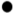 проверка усвоения пройденного; объяснение нового материала; закрепление полученных знаний; домашние задания Технологии активных форм и методов виды уроков: 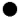 уроки - путешествия; уроки-сказки; игра по станциям; путешествие Технологии активных форм и методов - игровые технологии;                          - проектная технология;                                   - работа в парах и группах Здоровьесберегающие факторы -  обеспечение двигательной активности - приемы здоровьесбережения     № Мероприятия программы Сроки Исполнители 1 2 3 4 Реализация требований к организации образовательного процесса Реализация требований к организации образовательного процесса Реализация требований к организации образовательного процесса 1 Разработка и утверждение годового календарного учебного графика школы на текущий учебный год ежегодное обновление Администрация 2 Подготовка расписания учебных занятий, индивидуальных  занятий в соответствии с требования СанПиН ежегодное обновление Зам. директора   по УВР 3 Проведение работы включая: 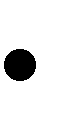 создание банка данных по выявлению и учету детей из малообеспеченных семей; создание банка данных по выявлению и учету детей, относящихся к «группе риска»; создание банка данных по учету детей-сирот и детей, оставшихся без попечения родителей. ежегодное обновление Зам. директора      по УВР Реализация требований к содержанию образования и реализации образовательных программ начального общего, основного общего и специального (коррекционного) образования.Реализация требований к содержанию образования и реализации образовательных программ начального общего, основного общего и специального (коррекционного) образования.Реализация требований к содержанию образования и реализации образовательных программ начального общего, основного общего и специального (коррекционного) образования.1 Разработка и утверждение учебного плана на текущий год с учетом обновления содержания образования ежегодное обновление Зам. директора по УВР2 Подготовка программно-методического обеспечения образовательного процесса в соответствии с требованиями государственного образовательного стандарта ежегодное обновление Зам. директора по УВР3 Контроль своевременного прохождения программы учебных предметов. Весь периодАдминистрация школыЗам. директора      по УВР4 Обеспечение соответствия учебно-методических и дидактических комплектов, материально-технической базы, профессионального уровня педагогических кадров реализуемым образовательным программам Весь период Администрация школыРеализация требований по вопросам охвата детей общим образованием. Реализация требований по вопросам охвата детей общим образованием. Реализация требований по вопросам охвата детей общим образованием. 1 Сдача отчетности: 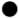 ОО1; Списки обучающихся на текущий учебный год;  Движение учащихся. Весь период Администрация Ответственный   по УВР, классные руководители 2Анализ посещаемости школы обучающимися  1 – 9 классовЕжегодно, ежемесячно, ежедневно Администрация школыЗам. директора     по УВР, классные руководители, социальный педагог3 Промежуточная аттестация обучающихсяЕжегодно  Администрация школыЗам. директора      по УВР4 Государственная (итоговая) аттестация обучающихся  9 класса. Ежегодно,  июнь Администрация Зам. директора      по УВР, классный руководитель. Реализация требований по вопросам порядка приема и отчисления обучающихся Реализация требований по вопросам порядка приема и отчисления обучающихся Реализация требований по вопросам порядка приема и отчисления обучающихся 1 Комплектование 1 класса Ежегодно Февраль - август Администрация школы2Организация приема и отчисления обучающихся  в текущем году В течение года Директор школы Реализация требований по формам получения образования Реализация требований по формам получения образования Реализация требований по формам получения образования 1 Подготовка документов для организации обучения на дому  ( по потребности)Ежегодно Зам. директора      по УВР 2Разработка мероприятий для проведения государственной (итоговой) аттестации для выпускников 9 класса, обучающихся на дому, в обстановке, исключающей влияние негативных факторов на состояние их здоровья, и в условиях, отвечающих психофизическим  особенностям и состоянию их здоровья. Ежегодно Зам. директора      по УВР, классный руководитель, учителя- предметники № п/п	Наименование мероприятий Сроки исполнения Исполнители 1. Гигиеническая оценка воздушно-теплового режима учебных   кабинетов,   рекреаций.В течение учебного годаАдминистрация 2. Осуществление контроля выполнения СанПиНа:  -световой, питьевой, воздушный режим кабинетов, спортивного зала, мастерских; -соблюдение санитарно-гигиенических требований к уроку, предотвращение перегрузки учебными занятиями, дозирование домашних заданий. В течение    учебного года Администрация Зам. директора   по УВР5. Борьба с гиподинамией. Обязательное  использование  на учебных занятиях физкультурных минуток и динамических пауз; организация подвижных игр В течение учебного года Учителя - предметники 6. Организация и проведение динамических перемен для обучающихся, воспитанников 1 - 4 классов. В течение года Учителя - предметники7. Осуществление контроля обучения технологии, СБО. В течение  года Администрация Зам. директора   по УВР8. Проведение профилактической работы по искоренению вредных привычек обучающихся, воспитанников. В течение учебного  года Классные руководители, социальный педагог 9. Организация и проведение спортивных праздников, соревнований для детей и их  родителей. ежегодно Зам. директора   по ВР, классные руководители, учитель физкультуры№  Наименование мероприятий Сроки исполнения Исполнители 1Знакомство на уроках,  факультативах, на классных часах с профессиямивесь период Зам. директора   по ВР Учителя Классные руководители2Расширение системы воспитательской работы  по вопросу профориентации. весь период Зам. директора   по ВР Учителя Классные руководители3Знакомство с профилями обучения Приангарского политехнического техникума – экскурсии, Дни открытых дверей, беседы о профессиях (перечень профессий) с учащимися, с родителями, встречи с выпускниками, успешно работающими по выбранной профессии. весь период Зам. директора   по ВР Классные руководителиСтупень обученияКоличество педагоговОбразованиеКвалиф. категорияКПКНачальная школа5Высшее- 60 % ,ср-сп- 40  %1 квалиф. категория-100 %	75 %Основная школа17Высшее-82 %,ср-сп- 18 %1 квалиф. категория - 71% , Высшая – 23%68%